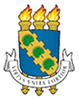 UNIVERSIDADE FEDERAL DO CEARÁCAMPUS DE RUSSASANEXO I – FORMULÁRIO DE AVALIAÇÃO DE ESTÁGIO SUPERVISIONADOFATOR 1: ASSIDUIDADE E DISCIPLINA							1.1 Frequência:❒	Falta constantemente ao estágio.❒	Falta algumas vezes ao estágio.❒	Raramente falta ao estágio.❒	Não falta ao estágio.1.2 Frequência:❒	Não permanece no local do estágio.❒	Com frequência ausenta-se do local do estágio.❒	Raramente ausenta-se do local do estágio.❒	Permanece no local do estágio.1.3 Disciplina quando ao cumprimento de normas:❒	Não cumpre as normas estabelecidas pelo estágio, o que vem prejudicando seu trabalho no estágio.❒	Com frequência precisa ser cobrado quanto ao não cumprimento das normas estabelecidas pelo estágio.❒	Ocasionalmente não segue as normas estabelecidas pelo estágio, embora este fato não chegue a comprometer os trabalhos desenvolvidos na disciplina.❒	Procura cumprir as normas estabelecidas pela instituição.FATOR 2: INICIATIVA E PRODUTIVIDADE							2.1 Iniciativa:❒	Não apresenta qualquer iniciativa quanto à resolução dos problemas que encontra.❒	Eventualmente busca resolver os problemas por si mesmo. Falta-lhe maior iniciativa.❒	Busca soluções para os problemas que encontra e toma medidas adequadas, de modo a atender às necessidades do campo de estágio.❒	Frequentemente busca soluções por sua própria iniciativa. É capaz de avaliar bem as situações e tomar providências corretas, superando as expectativas e necessidades do campo de estágio.2.2 Quantidade de trabalho:❒	A quantidade de trabalho apresentada é insuficiente e, mesmo quando cobrado, não atende às exigências mínimas do campo de estágio.❒	A quantidade de trabalho apresentada é irregular, precisando ser cobrado para atender às exigências do campo de estágio.❒	A quantidade de trabalho apresentada atende às exigências do setor.❒	A quantidade de trabalho apresentada supera as expectativas e as exigências do campo de estágio.2.3 Qualidade de trabalho:❒	Seu trabalho é de baixa qualidade e, na maioria das vezes, tem que ser refeito. Não apresenta perspectiva de progresso.❒	Frequentemente seu trabalho precisa ser revisto, pois a qualidade do mesmo não atende às exigências do campo de estágio.❒	A qualidade de seu trabalho atende às necessidades de seu campo de trabalho.❒	Seu trabalho se sobressai por ser de ótima qualidade.2.4 Cumprimento de prazos:❒	Não realiza as tarefas dentro do prazo estabelecido.❒	Com frequência as tarefas não são entregues no prazo estabelecido.❒	Realiza as tarefas dentro do prazo.❒	Frequentemente realiza suas tarefas antes do prazo estabelecido.FATOR 3: RESPONSABILIDADE								3.1 Comprometimento com o trabalho:❒	Mostra-se descomprometido com o trabalho que lhe é designado no campo de estágio, realizando suas atividades de forma negligente.❒	Às vezes mostra-se descomprometido com o trabalho no campo de estágio.❒	Mostra-se comprometido e empenhado na realização do trabalho que lhe é designado no campo de estágio.❒	Destaca-se pelo cumprimento e empenho com que realiza o trabalho que lhe édesignado no campo de estágio.3.2 Cuidado com materiais e equipamentos:❒	Descuidado. Danifica com frequência os materiais e equipamentos de trabalho. Desperdiça e gera prejuízos.❒	Precisa ser mais cuidadoso. Demonstra certa negligência com materiais e equipamentos de trabalho.❒	Usa adequadamente os materiais e equipamentos de trabalho.❒	Preocupa-se e mantém seus materiais e equipamentos de trabalho em perfeito estado.FATOR 4: RELACIONAMENTO									4.1 Relacionamento junto a gerência e demais funcionários:❒	Constantemente apresenta dificuldades de relacionamento com gerência ou demais funcionários.❒	Eventualmente apresenta dificuldade de relacionamento com gerência ou demais funcionários.❒	Seu bom relacionamento com gerência e demais funcionários atende às expectativas.❒	Destaca-se por desenvolver bom relacionamento com todos os membros de gerência e demais funcionários.4.2 Trabalho em equipe:❒	Seu estilo de trabalho compromete o trabalho em equipe.❒	Seu estilo de trabalho pouco interfere na melhoria do desempenho da equipe.❒	Agrega qualidades que ocasionam melhorias do desempenho da equipe de forma satisfatória.❒	Suas contribuições para a equipe superam as expectativas superando as expectativas e necessidades do campo de estágio.Anexo II - MODELO DE TERMO DE COMPROMISSODE ESTÁGIO OBRIGATÓRIOLEIA COM ATENÇÃO AS SEGUINTES INFORMAÇÕES:Aluno, ao trazer o Termo de Compromisso em 3 vias, não esquecer de:1) Trazer seu histórico escolar em 1 via;2) Trazer seu atestado de matrícula em 1 via;3) Se estiver saindo de outro estágio, trazer rescisão contratual;4) Os dados do seguro, no caso de estágio obrigatório, é de responsabilidade da UFC;5) Verificar se a empresa já tem convênio com a UFC;6) Verificar se não há choque de horário do estágio com as disciplinas matriculadas;7) Verificar se o estágio não ultrapassa a carga horária de 6 horas diárias e 30 horas semanais;8) Trazer a documentação assinada pelo Professor Orientador, pela Empresa e pelo Estagiário.Observações importantes: A UFC é sempre a última a assinar o Termo de Compromisso;Realizar a matrícula em estágio supervisionado antes de apresentar a documentação ao setor;A entrega do termo de compromisso deve ser feita antes do início do estágio, caso contrário, só poderá ser assinado até um mês após o início;A assinatura deve ser original;Lembre-se que o estagiário deverá entregar relatório de atividades de seis em seis meses;Ao preencher o horário das atividades, informe o horário em que realmente será realizado o estágio;O estágio somente será formalizado e reconhecido pela UFC após a assinatura do Termo de Compromisso pela Agência de Estágios;São necessárias 3 vias do Termo de Compromisso, pois, após assinadas, uma ficará com a empresa, outra com o estagiário e outra com a Agência de Estágios;Guarde com cuidado seu Termo de Compromisso, pois ele é a prova de que você estagiou;Veja nas folhas seguintes o modelo de Termo de Compromisso de Estágio a ser preenchido.NÃO É NECESSÁRIO IMPRIMIR ESTA PÁGINA.TERMO DE COMPROMISSO DE ESTÁGIO OBRIGATÓRIOAnexo III - MODELO DE TERMO DE COMPROMISSODE ESTÁGIO NÃO OBRIGATÓRIOLEIA COM ATENÇÃO AS SEGUINTES INFORMAÇÕES:Aluno, ao trazer o Termo de Compromisso em 3 vias, não esquecer de:1) Trazer seu histórico escolar em 1 via;2) Trazer seu atestado de matrícula em 1 via;3) Se estiver saindo de outro estágio, trazer rescisão contratual;4) Preencher no termo os dados do seguro feito pela empresa;5) A vigência do seguro deve cobrir todo o período do estágio; 6) Verificar se a empresa já tem convênio com a UFC;7) Verificar se não há choque de horário do estágio com as disciplinas matriculadas;8) Verificar se o estágio não ultrapassa a carga horária de 6 horas diárias e 30 horas semanais;9) Trazer a documentação assinada pelo Professor Orientador, pela Empresa e pelo Estagiário.Observações importantes: A UFC é sempre a última a assinar o Termo de Compromisso;A entrega do termo de compromisso deve ser feita antes do início do estágio, caso contrário, só poderá ser assinado até um mês após o início;A assinatura deve ser original;Lembre-se que o estagiário deverá entregar relatório de atividades de seis em seis meses;Ao preencher o horário das atividades, informe o horário em que realmente será realizado o estágio;O estágio somente será formalizado e reconhecido pela UFC após a assinatura do Termo de Compromisso pela Agência de Estágios;São necessárias 3 vias do Termo de Compromisso, pois, após assinadas, uma ficará com a empresa, outra com o estagiário e outra com a Agência de Estágios;Guarde com cuidado seu Termo de Compromisso, pois ele é a prova de que você estagiou;Veja nas folhas seguintes o modelo de Termo de Compromisso de Estágio a ser preenchido.NÃO É NECESSÁRIO IMPRIMIR ESTA PÁGINA.Anexo IV - MODELO DE TERMO DE COMPROMISSOCOLETIVO DE ESTÁGIO OBRIGATÓRIOLEIA COM ATENÇÃO AS SEGUINTES INFORMAÇÕES:Aluno, ao trazer o Termo de Compromisso em 3 vias, não esquecer de:1) Trazer seu histórico escolar em 1 via;2) Trazer seu atestado de matrícula em 1 via;3) Se estiver saindo de outro estágio, trazer rescisão contratual;4) Preencher no termo os dados do seguro feito pela empresa;5) A vigência do seguro deve cobrir todo o período do estágio; 6) Verificar se a empresa já tem convênio com a UFC;7) Verificar se não há choque de horário do estágio com as disciplinas matriculadas;8) Verificar se o estágio não ultrapassa a carga horária de 6 horas diárias e 30 horas semanais;9) Trazer a documentação assinada pelo Professor Orientador, pela Empresa e pelo Estagiário.Observações importantes: A UFC é sempre a última a assinar o Termo de Compromisso;A entrega do termo de compromisso deve ser feita antes do início do estágio, caso contrário, só poderá ser assinado até um mês após o início;A assinatura deve ser original;Lembre-se que o estagiário deverá entregar relatório de atividades de seis em seis meses;Ao preencher o horário das atividades, informe o horário em que realmente será realizado o estágio;O estágio somente será formalizado e reconhecido pela UFC após a assinatura do Termo de Compromisso pela Agência de Estágios;São necessárias 3 vias do Termo de Compromisso, pois, após assinadas, uma ficará com a empresa, outra com o estagiário e outra com a Agência de Estágios;Guarde com cuidado seu Termo de Compromisso, pois ele é a prova de que você estagiou;Veja nas folhas seguintes o modelo de Termo de Compromisso de Estágio a ser preenchido.NÃO É NECESSÁRIO IMPRIMIR ESTA PÁGINA.TERMO DE COMPROMISSO COLETIVO DE ESTÁGIO OBRIGATÓRIOIDENTIFICAÇÃO DOS ESTAGIÁRIOSFortaleza – CE, __ de _________ de ____._____________________		_______________________	_______________________       Professor Orientador                                   Supervisor Unidade Concedente                        Agência de EstágiosAnexo V - MODELO DE ADITIVO AO TERMO DE COMPROMISSOLEIA COM ATENÇÃO AS SEGUINTES INFORMAÇÕES:Aluno, ao trazer o aditivo ao termo de compromisso, não esquecer de:1) Trazer seu histórico escolar em 1 via;2) Trazer seu atestado de matrícula em 1 via;5) Verificar se não há choque de horário do estágio com as disciplinas matriculadas;6) Verificar se o estágio não ultrapassa a carga horária de 6 horas diárias e 30 horas semanais;Observações importantes: A UFC é sempre a última a assinar;Lembre-se que o estagiário deverá entregar relatório de atividades de seis em seis meses;Veja nas folhas seguintes o modelo de Aditivo ao Termo de Compromisso de Estágio a ser preenchido.NÃO É NECESSÁRIO IMPRIMIR ESTA PÁGINA.ADITIVO AO TERMO DE COMPROMISSO___________________________________                   ___________________________________                         Estagiário                                                                Professor Orientador UFC                                                                                                                               ___________________________________                   ___________________________________                Unidade Concedente                                                        Agência de Estágios UFCAnexo VI - MODELO DE ADITIVO DE TERMO DE COMPROMISSOCOLETIVO DE ESTÁGIO OBRIGATÓRIOLEIA COM ATENÇÃO AS SEGUINTES INFORMAÇÕES:Aluno, ao trazer o termo de compromisso em 3 vias, não esquecer de:1) Trazer seu histórico escolar em 1 via;2) Trazer seu atestado de matrícula em 1 via;3) Se estiver saindo de outro estágio, trazer rescisão contratual;4) Verificar se a empresa já tem convênio com a UFC;5) Verificar se não há choque de horário do estágio com as disciplinas matriculadas;6) Verificar se o estágio não ultrapassa a carga horária de 6 horas diárias e 30 horas semanais;Observações importantes: A UFC é sempre a última a assinar o Termo de Compromisso;Lembre-se que o estagiário deverá entregar relatório de atividades de seis em seis meses;O estágio somente será formalizado e reconhecido pela UFC após a assinatura do Termo de Compromisso pela Agência de Estágios;São necessárias 3 vias do Termo de Compromisso e da Identificação dos Estagiários (anexa ao termo de compromisso), pois, após assinadas, uma ficará com a empresa, outra com o estagiário e outra com a Agência de Estágios;Guarde com cuidado seu Termo de Compromisso, pois ele é a prova de que você estagiou;Veja nas folhas seguintes o modelo de Termo de Compromisso de Estágio a ser preenchido.NÃO É NECESSÁRIO IMPRIMIR ESTA PÁGINA.ADITIVO AO TERMO DE COMPROMISSO COLETIVO DE ESTÁGIO OBRIGATÓRIOIDENTIFICAÇÃO DOS ESTAGIÁRIOSFortaleza – CE, __ de _________ de ____._____________________		_______________________	_______________________       Professor Orientador                                   Supervisor Unidade Concedente                        Agência de EstágiosAnexo VII - TERMO DE RESCISÃO DE COMPROMISSO DE ESTÁGIOA empresa _______________________________________________, neste ato representada por ________________________________, e o estudante ________________________________, nº de matrícula __________, do Curso de ________________________, da Universidade Federal do Ceará, RESCINDEM, de fato e de direito, o Termo de Compromisso de Estágio iniciado em ______/______/______ tornando-o, sem efeito jurídico, a partir da data ______/______/______.Russas, ______/______/______	Empresa	EstagiárioInstituição de Ensino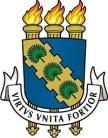 UNIVERSIDADE FEDERAL DO CEARÁPRÓ-REITORIA DE EXTENSÃOCOORDENADORIA DA AGÊNCIA DE ESTÁGIOS DA PREx/UFCAnexo VIII - SOLICITAÇÃO DE PARECER SOBRE CONCESSÃO DE ESTÁGIONome do(a) Estudante:___________________________________________________________________ Curso:____________________________________ Nº  de Matrícula:________________Ingresso_______ Telefones para contato: 1-____________________ 2-____________________ 3-____________________ Nº de Total de Reprovações:__________  Nº de Reprovações nos Últimos Dois Semestres:_____________ Justificativa:______________________________________________________________________________________________________________________________________________________________________________________________________________________________________________________________________________________________________________________________________________							___________________________________                                                                                                 Assinatura do(a) EstudanteParecer (   ) Aprovada            (      ) Indeferida							_______________________________                                                                                                 Assinatura do CoordenadorAnexo IX - RELATÓRIO DAS ATIVIDADES DE ESTÁGIO - (ORIENTADOR)Conforme Artigo 9º da Lei 11.788 de 25 de setembro de 2008 cláusulas V e VII cabe as organizações que mantém vínculo com a UFC a entrega do relatório de avaliação do estagiário referente à desenvoltura do Estagiário, quanto ao aprendizado adquirido mediante orientação do supervisor de estágios e pela Unidade Concedente.Este Formulário será entregue a cada seis meses de atividades e deverá ser devolvido a UFC o mais breve possível.10. Especifique 3 (três) das atividades exercidas durante o estágio. (item obrigatório a ser respondido).I.  _____________________________________________________________________________II. _____________________________________________________________________________III._____________________________________________________________________________ Data __/__/__                             _____________________                       _______________________                                              Estagiário                                             Professor OrientadorUNIVERSIDADE FEDERAL DO CEARÁCAMPUS DE RUSSASCURSO DE ENGENHARIA CIVILAnexo X – SUGESTÃO DE BANCA AVALIADORA DE ESTÁGIOSAVALIADORESPrezado coordenador, envio abaixo uma lista com sugestão de avaliadores para compor a banca avaliadora de estágios.Orientador:_____________________________________________ Instituição: ___________ E-mail: ____________________________________ Tel.: (__) _______ Celular: (__) _______Avaliador:_____________________________________________ Instituição: ___________ E-mail: ____________________________________ Tel.: (__) _______ Celular: (__) _______Avaliador:_____________________________________________ Instituição: ___________ E-mail: ____________________________________ Tel.: (__) _______ Celular: (__) _______Suplente:_____________________________________________ Instituição: ___________ E-mail: ____________________________________ Tel.: (__) _______ Celular: (__) _______ORIENTADOR(A)Russas, _____/_____/_____.___________________________________________________________Professor(a) Orientador(a)PARECER DA COORDENAÇÃO(___) Deferido	(___) IndeferidoRussas, _____/_____/_____.___________________________________________________________Coordenador(a) do CursoOBS.: Este formulário deve ser encaminhado à Coordenação do Curso até 15 dias antes do término do período letivo.Nome completo do(a) aluno(a):Nome completo do(a) aluno(a):Matrícula:Curso:Atividade de estágio:Atividade de estágio:Nome completo do(a) supervisor(a):Período a que se refere esta avaliação:Período a que se refere esta avaliação:Objetivo:Comentários sobre este fator:Comentários sobre este fator:Comentários sobre este fator:Comentários sobre este fator:Comentários finais e sugestões:Parecer do(a) supervisor(a) de estágioCaso o(a) estagiário(a), no decorrer do período de seu estágio, persista com o mesmo desempenho apresentado durante o período em que esteve sob sua orientação, deverá:a)  (   ) ser confirmado(a) no estágio.b)  (   ) não ser confirmado(a) no estágio.Assinale os principais fatores que serviram de base para o parecer emitido.(   ) assiduidade(   ) disciplina(   ) capacidade de iniciativa(   ) produtividade(   ) responsabilidade(   ) outros motivos: __________________________________________________________________Necessidade de treinamento:Necessidade de treinamento:(    ) Sim(    ) NãoEspecifique:Caráter do treinamento:   (    ) Urgente            (    ) ImportanteCaráter do treinamento:   (    ) Urgente            (    ) ImportanteNota da Avaliação do Rendimento do Discente: _____________________Nota da Avaliação do Rendimento do Discente: _____________________Data ____/____/___________________________________________Assinatura do(a) supervisor(a) de estágioCiente em ____/____/____Ciente em ____/____/____Ciente em ____/____/___________________________________________Assinatura do(a) estagiário_______________________________________Assinatura do(a) professor(a) orientador(a)_______________________________________Assinatura do(a) coordenador(a)Dados da Instituição de EnsinoDados da Instituição de EnsinoDados da Instituição de EnsinoDados da Instituição de EnsinoDados da Instituição de EnsinoNome: Universidade Federal do Ceará – UFCNome: Universidade Federal do Ceará – UFCCNPJ: 07.272.636/0001-31CNPJ: 07.272.636/0001-31CNPJ: 07.272.636/0001-31Endereço: Av. da Universidade, 2853, Benfica, Fortaleza – CEEndereço: Av. da Universidade, 2853, Benfica, Fortaleza – CEFone/Fax: (85) 3366 7413 / 3366 7881Fone/Fax: (85) 3366 7413 / 3366 7881Fone/Fax: (85) 3366 7413 / 3366 7881Represent. Legal: Reitor Henry de Holanda CamposRepresent. Legal: Reitor Henry de Holanda CamposCoordenador Agência de Estágios: Prof. Rogério Teixeira MasihCoordenador Agência de Estágios: Prof. Rogério Teixeira MasihCoordenador Agência de Estágios: Prof. Rogério Teixeira MasihDados da Unidade ConcedenteDados da Unidade ConcedenteDados da Unidade ConcedenteDados da Unidade ConcedenteDados da Unidade ConcedenteRazão Social: Razão Social: CNPJ: CNPJ: Fone/Fax:Endereço: Endereço: Cidade/UF: Cidade/UF: Setor:Representante Legal: Representante Legal: Supervisor:Supervisor:Supervisor:Dados do AlunoDados do AlunoDados do AlunoDados do AlunoDados do AlunoNome: Nome: CPF: CPF: Fone: Nome da Mãe: Nome da Mãe: Matrícula: Matrícula: Curso/Semestre:Endereço: Endereço: Cidade/UF: Cidade/UF: Cidade/UF: Dados do Professor OrientadorDados do Professor OrientadorDados do Professor OrientadorDados do Professor OrientadorDados do Professor OrientadorNome:Siape:Fone: Lotação: Lotação: As partes firmam o presente Termo de Compromisso de Estágio Obrigatório, observando o disposto na Lei nº 11.788 de 25 de setembro de 2008, na Resolução no 23/CEPE de 30 de outubro 2009 e no Termo de Convênio já firmado entre a Unidade Concedente e a UFC, além das seguintes cláusulas:CLÁUSULA PRIMEIRA: Através deste Termo, a UNIDADE CONCEDENTE se compromete a conceder experiência prática profissional ao ESTAGIÁRIO previamente selecionado, e com frequência regular no curso de graduação em que está matriculado na UFC, em conformidade com o Art. 3º, I, da Lei nº 11.788 de 25/09/2008.CLÁUSULA SEGUNDA: O estágio tem como objetivo proporcionar ao estudante integração entre teoria e prática, a partir de situações reais e adequadas de trabalho, visando ao seu aprimoramento profissional e pessoal, e obedecerá ao seguinte Plano de Atividades, devendo tais atividades ser compatíveis com o currículo e com os horários escolares do ESTAGIÁRIO, conforme estabelecem o art. 7o, parágrafo único, o art. 3o, III, e o art. 10 da Lei nº 11.788 de 25/09/2008:CLÁUSULA TERCEIRA: Além das atividades previstas no plano, ficam definidas as seguintes características do estágio:a) O estágio terá início em __/__/____ e término em __/__/____, compreendendo __ (______) meses;b) Por deliberação da UNIDADE CONCEDENTE, o valor da bolsa auxílio será de R$....................................mensais;c) O estudante estagiará __ (_____) horas semanais, respeitando o art. 10 da Lei nº 11.788 de 25/09/2008, que serão distribuídas da seguinte forma:d) A carga horária do estágio será reduzida pelo menos à metade nos períodos de avaliação do ESTAGIÁRIO, para garantir o bom desempenho do estudante, nos termos do Art. 10, §2o, da Lei n° 11.788 de 25/09/2008;e) A UFC oferece seguro contra acidentes pessoais a todos os seus estudantes devidamente matriculados, também contemplando o ESTAGIÁRIO, parte deste Termo, durante a vigência do presente. Seguem as informações do seguro:f) O estágio somente poderá ter início após a assinatura deste Termo pelas partes envolvidas, conforme estabelece o Art. 9º, inciso I da Lei nº 11.788 de 25/09/2008, e o Art. 7o, “g”, da Resolução no 23/CEPE de 30/10/2009.CLÁUSULA QUARTA: Compete ao ESTAGIÁRIO:a) Cumprir as normas internas da UNIDADE CONCEDENTE, especialmente as de orientação do plano de atividades constante neste Termo, devendo apresentar à UFC, em prazo não superior a 6 (seis) meses, o relatório das atividades desenvolvidasb) Seguir a orientação articulada entre os Supervisores de Estágio designados pela UNIDADE CONCEDENTE e pela UFC;c) Diante da impossibilidade de cumprir o estabelecido neste Termo, comunicar a circunstância à UNIDADE CONCEDENTE, ficando esclarecido, desde logo, que suas obrigações escolares e a pertinência das atividades à sua qualificação profissional serão consideradas motivos justos;d) Em caso de desistência do Estágio, comunicar à Empresa com antecedência mínima de 05 (cinco) dias e entregar termo de rescisão contratual à UFC, no setor competente.CLÁUSULA QUINTA: São motivos para a rescisão imediata deste Termo de Compromisso de Estágio a ocorrência das seguintes hipóteses: a) Conclusão, trancamento ou abandono do Curso;b) Transferência para Curso que não tenha relação com as atividades de estágio desenvolvidas na Empresa;c) Descumprimento do convencionado no presente Termo;d) Prática comprovada de conduta danosa, não estando o ESTAGIÁRIO isento de arcar com as perdas e os danos desta decorrentes.CLÁUSULA SEXTA: O estágio não acarretará vínculo empregatício de qualquer natureza, conforme Art. 3º, caput e § 2º, e Art. 2° da Lei nº 11.788 de 25/09/2008.CLÁUSULA SÉTIMA: O descumprimento das condições estabelecidas neste Termo pela UNIDADE CONCEDENTE caracteriza vínculo de emprego com o ESTAGIÁRIO, para todos os fins da legislação trabalhista e previdenciária, conforme estabelece o art. 15 da Lei nº 11.788 de 25/09/2008.CLÁUSULA OITAVA: Qualquer alteração do estabelecido neste Termo será feita mediante Aditivo, com a anuência das partes envolvidas.E, por estarem devidamente cientes das condições aqui estipuladas, bem como das disposições legais vigentes sobre o assunto, firmam a UNIDADE CONCEDENTE e o ESTAGIÁRIO, com interveniência da UFC, o presente TERMO, em 03 (três) vias de igual teor e forma, para que este produza seus devidos efeitos legais.DECLARO, serem exatas e verdadeiras as informações aqui prestadas, sob pena de responsabilidade administrativa, cível e penal.Fortaleza - CE, __ de __________ de ____.___________________________________                   ___________________________________                         Estagiário                                                                Professor Orientador UFC                                                                                                                               ___________________________________                   ___________________________________                Unidade Concedente                                                        Agência de Estágios UFCAs partes firmam o presente Termo de Compromisso de Estágio Obrigatório, observando o disposto na Lei nº 11.788 de 25 de setembro de 2008, na Resolução no 23/CEPE de 30 de outubro 2009 e no Termo de Convênio já firmado entre a Unidade Concedente e a UFC, além das seguintes cláusulas:CLÁUSULA PRIMEIRA: Através deste Termo, a UNIDADE CONCEDENTE se compromete a conceder experiência prática profissional ao ESTAGIÁRIO previamente selecionado, e com frequência regular no curso de graduação em que está matriculado na UFC, em conformidade com o Art. 3º, I, da Lei nº 11.788 de 25/09/2008.CLÁUSULA SEGUNDA: O estágio tem como objetivo proporcionar ao estudante integração entre teoria e prática, a partir de situações reais e adequadas de trabalho, visando ao seu aprimoramento profissional e pessoal, e obedecerá ao seguinte Plano de Atividades, devendo tais atividades ser compatíveis com o currículo e com os horários escolares do ESTAGIÁRIO, conforme estabelecem o art. 7o, parágrafo único, o art. 3o, III, e o art. 10 da Lei nº 11.788 de 25/09/2008:CLÁUSULA TERCEIRA: Além das atividades previstas no plano, ficam definidas as seguintes características do estágio:a) O estágio terá início em __/__/____ e término em __/__/____, compreendendo __ (______) meses;b) Por deliberação da UNIDADE CONCEDENTE, o valor da bolsa auxílio será de R$....................................mensais;c) O estudante estagiará __ (_____) horas semanais, respeitando o art. 10 da Lei nº 11.788 de 25/09/2008, que serão distribuídas da seguinte forma:d) A carga horária do estágio será reduzida pelo menos à metade nos períodos de avaliação do ESTAGIÁRIO, para garantir o bom desempenho do estudante, nos termos do Art. 10, §2o, da Lei n° 11.788 de 25/09/2008;e) A UFC oferece seguro contra acidentes pessoais a todos os seus estudantes devidamente matriculados, também contemplando o ESTAGIÁRIO, parte deste Termo, durante a vigência do presente. Seguem as informações do seguro:f) O estágio somente poderá ter início após a assinatura deste Termo pelas partes envolvidas, conforme estabelece o Art. 9º, inciso I da Lei nº 11.788 de 25/09/2008, e o Art. 7o, “g”, da Resolução no 23/CEPE de 30/10/2009.CLÁUSULA QUARTA: Compete ao ESTAGIÁRIO:a) Cumprir as normas internas da UNIDADE CONCEDENTE, especialmente as de orientação do plano de atividades constante neste Termo, devendo apresentar à UFC, em prazo não superior a 6 (seis) meses, o relatório das atividades desenvolvidasb) Seguir a orientação articulada entre os Supervisores de Estágio designados pela UNIDADE CONCEDENTE e pela UFC;c) Diante da impossibilidade de cumprir o estabelecido neste Termo, comunicar a circunstância à UNIDADE CONCEDENTE, ficando esclarecido, desde logo, que suas obrigações escolares e a pertinência das atividades à sua qualificação profissional serão consideradas motivos justos;d) Em caso de desistência do Estágio, comunicar à Empresa com antecedência mínima de 05 (cinco) dias e entregar termo de rescisão contratual à UFC, no setor competente.CLÁUSULA QUINTA: São motivos para a rescisão imediata deste Termo de Compromisso de Estágio a ocorrência das seguintes hipóteses: a) Conclusão, trancamento ou abandono do Curso;b) Transferência para Curso que não tenha relação com as atividades de estágio desenvolvidas na Empresa;c) Descumprimento do convencionado no presente Termo;d) Prática comprovada de conduta danosa, não estando o ESTAGIÁRIO isento de arcar com as perdas e os danos desta decorrentes.CLÁUSULA SEXTA: O estágio não acarretará vínculo empregatício de qualquer natureza, conforme Art. 3º, caput e § 2º, e Art. 2° da Lei nº 11.788 de 25/09/2008.CLÁUSULA SÉTIMA: O descumprimento das condições estabelecidas neste Termo pela UNIDADE CONCEDENTE caracteriza vínculo de emprego com o ESTAGIÁRIO, para todos os fins da legislação trabalhista e previdenciária, conforme estabelece o art. 15 da Lei nº 11.788 de 25/09/2008.CLÁUSULA OITAVA: Qualquer alteração do estabelecido neste Termo será feita mediante Aditivo, com a anuência das partes envolvidas.E, por estarem devidamente cientes das condições aqui estipuladas, bem como das disposições legais vigentes sobre o assunto, firmam a UNIDADE CONCEDENTE e o ESTAGIÁRIO, com interveniência da UFC, o presente TERMO, em 03 (três) vias de igual teor e forma, para que este produza seus devidos efeitos legais.DECLARO, serem exatas e verdadeiras as informações aqui prestadas, sob pena de responsabilidade administrativa, cível e penal.Fortaleza - CE, __ de __________ de ____.___________________________________                   ___________________________________                         Estagiário                                                                Professor Orientador UFC                                                                                                                               ___________________________________                   ___________________________________                Unidade Concedente                                                        Agência de Estágios UFCAs partes firmam o presente Termo de Compromisso de Estágio Obrigatório, observando o disposto na Lei nº 11.788 de 25 de setembro de 2008, na Resolução no 23/CEPE de 30 de outubro 2009 e no Termo de Convênio já firmado entre a Unidade Concedente e a UFC, além das seguintes cláusulas:CLÁUSULA PRIMEIRA: Através deste Termo, a UNIDADE CONCEDENTE se compromete a conceder experiência prática profissional ao ESTAGIÁRIO previamente selecionado, e com frequência regular no curso de graduação em que está matriculado na UFC, em conformidade com o Art. 3º, I, da Lei nº 11.788 de 25/09/2008.CLÁUSULA SEGUNDA: O estágio tem como objetivo proporcionar ao estudante integração entre teoria e prática, a partir de situações reais e adequadas de trabalho, visando ao seu aprimoramento profissional e pessoal, e obedecerá ao seguinte Plano de Atividades, devendo tais atividades ser compatíveis com o currículo e com os horários escolares do ESTAGIÁRIO, conforme estabelecem o art. 7o, parágrafo único, o art. 3o, III, e o art. 10 da Lei nº 11.788 de 25/09/2008:CLÁUSULA TERCEIRA: Além das atividades previstas no plano, ficam definidas as seguintes características do estágio:a) O estágio terá início em __/__/____ e término em __/__/____, compreendendo __ (______) meses;b) Por deliberação da UNIDADE CONCEDENTE, o valor da bolsa auxílio será de R$....................................mensais;c) O estudante estagiará __ (_____) horas semanais, respeitando o art. 10 da Lei nº 11.788 de 25/09/2008, que serão distribuídas da seguinte forma:d) A carga horária do estágio será reduzida pelo menos à metade nos períodos de avaliação do ESTAGIÁRIO, para garantir o bom desempenho do estudante, nos termos do Art. 10, §2o, da Lei n° 11.788 de 25/09/2008;e) A UFC oferece seguro contra acidentes pessoais a todos os seus estudantes devidamente matriculados, também contemplando o ESTAGIÁRIO, parte deste Termo, durante a vigência do presente. Seguem as informações do seguro:f) O estágio somente poderá ter início após a assinatura deste Termo pelas partes envolvidas, conforme estabelece o Art. 9º, inciso I da Lei nº 11.788 de 25/09/2008, e o Art. 7o, “g”, da Resolução no 23/CEPE de 30/10/2009.CLÁUSULA QUARTA: Compete ao ESTAGIÁRIO:a) Cumprir as normas internas da UNIDADE CONCEDENTE, especialmente as de orientação do plano de atividades constante neste Termo, devendo apresentar à UFC, em prazo não superior a 6 (seis) meses, o relatório das atividades desenvolvidasb) Seguir a orientação articulada entre os Supervisores de Estágio designados pela UNIDADE CONCEDENTE e pela UFC;c) Diante da impossibilidade de cumprir o estabelecido neste Termo, comunicar a circunstância à UNIDADE CONCEDENTE, ficando esclarecido, desde logo, que suas obrigações escolares e a pertinência das atividades à sua qualificação profissional serão consideradas motivos justos;d) Em caso de desistência do Estágio, comunicar à Empresa com antecedência mínima de 05 (cinco) dias e entregar termo de rescisão contratual à UFC, no setor competente.CLÁUSULA QUINTA: São motivos para a rescisão imediata deste Termo de Compromisso de Estágio a ocorrência das seguintes hipóteses: a) Conclusão, trancamento ou abandono do Curso;b) Transferência para Curso que não tenha relação com as atividades de estágio desenvolvidas na Empresa;c) Descumprimento do convencionado no presente Termo;d) Prática comprovada de conduta danosa, não estando o ESTAGIÁRIO isento de arcar com as perdas e os danos desta decorrentes.CLÁUSULA SEXTA: O estágio não acarretará vínculo empregatício de qualquer natureza, conforme Art. 3º, caput e § 2º, e Art. 2° da Lei nº 11.788 de 25/09/2008.CLÁUSULA SÉTIMA: O descumprimento das condições estabelecidas neste Termo pela UNIDADE CONCEDENTE caracteriza vínculo de emprego com o ESTAGIÁRIO, para todos os fins da legislação trabalhista e previdenciária, conforme estabelece o art. 15 da Lei nº 11.788 de 25/09/2008.CLÁUSULA OITAVA: Qualquer alteração do estabelecido neste Termo será feita mediante Aditivo, com a anuência das partes envolvidas.E, por estarem devidamente cientes das condições aqui estipuladas, bem como das disposições legais vigentes sobre o assunto, firmam a UNIDADE CONCEDENTE e o ESTAGIÁRIO, com interveniência da UFC, o presente TERMO, em 03 (três) vias de igual teor e forma, para que este produza seus devidos efeitos legais.DECLARO, serem exatas e verdadeiras as informações aqui prestadas, sob pena de responsabilidade administrativa, cível e penal.Fortaleza - CE, __ de __________ de ____.___________________________________                   ___________________________________                         Estagiário                                                                Professor Orientador UFC                                                                                                                               ___________________________________                   ___________________________________                Unidade Concedente                                                        Agência de Estágios UFCAs partes firmam o presente Termo de Compromisso de Estágio Obrigatório, observando o disposto na Lei nº 11.788 de 25 de setembro de 2008, na Resolução no 23/CEPE de 30 de outubro 2009 e no Termo de Convênio já firmado entre a Unidade Concedente e a UFC, além das seguintes cláusulas:CLÁUSULA PRIMEIRA: Através deste Termo, a UNIDADE CONCEDENTE se compromete a conceder experiência prática profissional ao ESTAGIÁRIO previamente selecionado, e com frequência regular no curso de graduação em que está matriculado na UFC, em conformidade com o Art. 3º, I, da Lei nº 11.788 de 25/09/2008.CLÁUSULA SEGUNDA: O estágio tem como objetivo proporcionar ao estudante integração entre teoria e prática, a partir de situações reais e adequadas de trabalho, visando ao seu aprimoramento profissional e pessoal, e obedecerá ao seguinte Plano de Atividades, devendo tais atividades ser compatíveis com o currículo e com os horários escolares do ESTAGIÁRIO, conforme estabelecem o art. 7o, parágrafo único, o art. 3o, III, e o art. 10 da Lei nº 11.788 de 25/09/2008:CLÁUSULA TERCEIRA: Além das atividades previstas no plano, ficam definidas as seguintes características do estágio:a) O estágio terá início em __/__/____ e término em __/__/____, compreendendo __ (______) meses;b) Por deliberação da UNIDADE CONCEDENTE, o valor da bolsa auxílio será de R$....................................mensais;c) O estudante estagiará __ (_____) horas semanais, respeitando o art. 10 da Lei nº 11.788 de 25/09/2008, que serão distribuídas da seguinte forma:d) A carga horária do estágio será reduzida pelo menos à metade nos períodos de avaliação do ESTAGIÁRIO, para garantir o bom desempenho do estudante, nos termos do Art. 10, §2o, da Lei n° 11.788 de 25/09/2008;e) A UFC oferece seguro contra acidentes pessoais a todos os seus estudantes devidamente matriculados, também contemplando o ESTAGIÁRIO, parte deste Termo, durante a vigência do presente. Seguem as informações do seguro:f) O estágio somente poderá ter início após a assinatura deste Termo pelas partes envolvidas, conforme estabelece o Art. 9º, inciso I da Lei nº 11.788 de 25/09/2008, e o Art. 7o, “g”, da Resolução no 23/CEPE de 30/10/2009.CLÁUSULA QUARTA: Compete ao ESTAGIÁRIO:a) Cumprir as normas internas da UNIDADE CONCEDENTE, especialmente as de orientação do plano de atividades constante neste Termo, devendo apresentar à UFC, em prazo não superior a 6 (seis) meses, o relatório das atividades desenvolvidasb) Seguir a orientação articulada entre os Supervisores de Estágio designados pela UNIDADE CONCEDENTE e pela UFC;c) Diante da impossibilidade de cumprir o estabelecido neste Termo, comunicar a circunstância à UNIDADE CONCEDENTE, ficando esclarecido, desde logo, que suas obrigações escolares e a pertinência das atividades à sua qualificação profissional serão consideradas motivos justos;d) Em caso de desistência do Estágio, comunicar à Empresa com antecedência mínima de 05 (cinco) dias e entregar termo de rescisão contratual à UFC, no setor competente.CLÁUSULA QUINTA: São motivos para a rescisão imediata deste Termo de Compromisso de Estágio a ocorrência das seguintes hipóteses: a) Conclusão, trancamento ou abandono do Curso;b) Transferência para Curso que não tenha relação com as atividades de estágio desenvolvidas na Empresa;c) Descumprimento do convencionado no presente Termo;d) Prática comprovada de conduta danosa, não estando o ESTAGIÁRIO isento de arcar com as perdas e os danos desta decorrentes.CLÁUSULA SEXTA: O estágio não acarretará vínculo empregatício de qualquer natureza, conforme Art. 3º, caput e § 2º, e Art. 2° da Lei nº 11.788 de 25/09/2008.CLÁUSULA SÉTIMA: O descumprimento das condições estabelecidas neste Termo pela UNIDADE CONCEDENTE caracteriza vínculo de emprego com o ESTAGIÁRIO, para todos os fins da legislação trabalhista e previdenciária, conforme estabelece o art. 15 da Lei nº 11.788 de 25/09/2008.CLÁUSULA OITAVA: Qualquer alteração do estabelecido neste Termo será feita mediante Aditivo, com a anuência das partes envolvidas.E, por estarem devidamente cientes das condições aqui estipuladas, bem como das disposições legais vigentes sobre o assunto, firmam a UNIDADE CONCEDENTE e o ESTAGIÁRIO, com interveniência da UFC, o presente TERMO, em 03 (três) vias de igual teor e forma, para que este produza seus devidos efeitos legais.DECLARO, serem exatas e verdadeiras as informações aqui prestadas, sob pena de responsabilidade administrativa, cível e penal.Fortaleza - CE, __ de __________ de ____.___________________________________                   ___________________________________                         Estagiário                                                                Professor Orientador UFC                                                                                                                               ___________________________________                   ___________________________________                Unidade Concedente                                                        Agência de Estágios UFCAs partes firmam o presente Termo de Compromisso de Estágio Obrigatório, observando o disposto na Lei nº 11.788 de 25 de setembro de 2008, na Resolução no 23/CEPE de 30 de outubro 2009 e no Termo de Convênio já firmado entre a Unidade Concedente e a UFC, além das seguintes cláusulas:CLÁUSULA PRIMEIRA: Através deste Termo, a UNIDADE CONCEDENTE se compromete a conceder experiência prática profissional ao ESTAGIÁRIO previamente selecionado, e com frequência regular no curso de graduação em que está matriculado na UFC, em conformidade com o Art. 3º, I, da Lei nº 11.788 de 25/09/2008.CLÁUSULA SEGUNDA: O estágio tem como objetivo proporcionar ao estudante integração entre teoria e prática, a partir de situações reais e adequadas de trabalho, visando ao seu aprimoramento profissional e pessoal, e obedecerá ao seguinte Plano de Atividades, devendo tais atividades ser compatíveis com o currículo e com os horários escolares do ESTAGIÁRIO, conforme estabelecem o art. 7o, parágrafo único, o art. 3o, III, e o art. 10 da Lei nº 11.788 de 25/09/2008:CLÁUSULA TERCEIRA: Além das atividades previstas no plano, ficam definidas as seguintes características do estágio:a) O estágio terá início em __/__/____ e término em __/__/____, compreendendo __ (______) meses;b) Por deliberação da UNIDADE CONCEDENTE, o valor da bolsa auxílio será de R$....................................mensais;c) O estudante estagiará __ (_____) horas semanais, respeitando o art. 10 da Lei nº 11.788 de 25/09/2008, que serão distribuídas da seguinte forma:d) A carga horária do estágio será reduzida pelo menos à metade nos períodos de avaliação do ESTAGIÁRIO, para garantir o bom desempenho do estudante, nos termos do Art. 10, §2o, da Lei n° 11.788 de 25/09/2008;e) A UFC oferece seguro contra acidentes pessoais a todos os seus estudantes devidamente matriculados, também contemplando o ESTAGIÁRIO, parte deste Termo, durante a vigência do presente. Seguem as informações do seguro:f) O estágio somente poderá ter início após a assinatura deste Termo pelas partes envolvidas, conforme estabelece o Art. 9º, inciso I da Lei nº 11.788 de 25/09/2008, e o Art. 7o, “g”, da Resolução no 23/CEPE de 30/10/2009.CLÁUSULA QUARTA: Compete ao ESTAGIÁRIO:a) Cumprir as normas internas da UNIDADE CONCEDENTE, especialmente as de orientação do plano de atividades constante neste Termo, devendo apresentar à UFC, em prazo não superior a 6 (seis) meses, o relatório das atividades desenvolvidasb) Seguir a orientação articulada entre os Supervisores de Estágio designados pela UNIDADE CONCEDENTE e pela UFC;c) Diante da impossibilidade de cumprir o estabelecido neste Termo, comunicar a circunstância à UNIDADE CONCEDENTE, ficando esclarecido, desde logo, que suas obrigações escolares e a pertinência das atividades à sua qualificação profissional serão consideradas motivos justos;d) Em caso de desistência do Estágio, comunicar à Empresa com antecedência mínima de 05 (cinco) dias e entregar termo de rescisão contratual à UFC, no setor competente.CLÁUSULA QUINTA: São motivos para a rescisão imediata deste Termo de Compromisso de Estágio a ocorrência das seguintes hipóteses: a) Conclusão, trancamento ou abandono do Curso;b) Transferência para Curso que não tenha relação com as atividades de estágio desenvolvidas na Empresa;c) Descumprimento do convencionado no presente Termo;d) Prática comprovada de conduta danosa, não estando o ESTAGIÁRIO isento de arcar com as perdas e os danos desta decorrentes.CLÁUSULA SEXTA: O estágio não acarretará vínculo empregatício de qualquer natureza, conforme Art. 3º, caput e § 2º, e Art. 2° da Lei nº 11.788 de 25/09/2008.CLÁUSULA SÉTIMA: O descumprimento das condições estabelecidas neste Termo pela UNIDADE CONCEDENTE caracteriza vínculo de emprego com o ESTAGIÁRIO, para todos os fins da legislação trabalhista e previdenciária, conforme estabelece o art. 15 da Lei nº 11.788 de 25/09/2008.CLÁUSULA OITAVA: Qualquer alteração do estabelecido neste Termo será feita mediante Aditivo, com a anuência das partes envolvidas.E, por estarem devidamente cientes das condições aqui estipuladas, bem como das disposições legais vigentes sobre o assunto, firmam a UNIDADE CONCEDENTE e o ESTAGIÁRIO, com interveniência da UFC, o presente TERMO, em 03 (três) vias de igual teor e forma, para que este produza seus devidos efeitos legais.DECLARO, serem exatas e verdadeiras as informações aqui prestadas, sob pena de responsabilidade administrativa, cível e penal.Fortaleza - CE, __ de __________ de ____.___________________________________                   ___________________________________                         Estagiário                                                                Professor Orientador UFC                                                                                                                               ___________________________________                   ___________________________________                Unidade Concedente                                                        Agência de Estágios UFCTERMO DE COMPROMISSO DE ESTÁGIO NÃO OBRIGATÓRIODados da Instituição de EnsinoAs partes firmam o presente Termo de Compromisso de Estágio Não Obrigatório, observando o disposto na Lei nº 11.788, de 25 de setembro de 2008, na Resolução no 23/CEPE de 30 de outubro 2009, e no Termo de Convênio já firmado entre a Unidade Concedente e a UFC, além das seguintes cláusulas:CLÁUSULA PRIMEIRA: Através deste Termo, a UNIDADE CONCEDENTE se compromete a conceder experiência prática profissional ao ESTAGIÁRIO previamente selecionado, e com frequência regular no curso de graduação em que está matriculado na UFC, em conformidade com o Art. 3º, I, da Lei nº 11.788 de 25/09/2008.CLÁUSULA SEGUNDA: O estágio tem como objetivo proporcionar ao estudante integração entre teoria e prática, a partir de situações reais e adequadas de trabalho, visando ao seu aprimoramento profissional e pessoal, e obedecerá ao seguinte Plano de Atividades, devendo tais atividades ser compatíveis com o currículo e com os horários escolares do ESTAGIÁRIO, conforme estabelecem o art. 7o, parágrafo único, o art. 3o, III, e o art. 10 da Lei nº 11.788 de 25/09/2008:CLÁUSULA TERCEIRA: Além das atividades previstas no plano, ficam definidas as seguintes características do estágio:a) O estágio terá início em __/__/____ e término em __/__/____, compreendendo __ (______) meses, não podendo, em qualquer hipótese, ultrapassar o último dia do semestre do ano fixado para a conclusão do curso do estagiário;b) O valor da bolsa mensal ou de outra forma de contraprestação acordada entre a UNIDADE CONCEDENTE e o ESTAGIÁRIO é de ............................................................................, sendo compulsória a sua concessão, bem como a do auxílio-transporte;c) O estudante estagiará __ (_____) horas semanais, respeitando o art. 10 da Lei nº 11.788 de 25/09/2008, que serão distribuídas da seguinte forma:d) A carga horária do estágio será reduzida pelo menos à metade nos períodos de avaliação do ESTAGIÁRIO, para garantir o bom desempenho do estudante, nos termos do Art. 10, §2o, da Lei n° 11.788 de 25/09/2008;e) É assegurado ao estagiário, sempre que o estágio tiver duração igual ou superior a 1 (um) ano, recesso remunerado de 30 (trinta) dias a ser gozado, preferencialmente, durante as férias escolares, ficando assegurado recesso de maneira proporcional, nos casos em que o estágio tiver duração inferior a 1 (um) ano;f) A UNIDADE CONCEDENTE obriga-se a contratar em favor do ESTAGIÁRIO, na vigência do presente Termo, seguro contra Acidentes Pessoais, de acordo com o Art. 9º, inciso IV da Lei n° 11.788 de 25/09/2008. g) O estágio somente poderá ter início após a assinatura deste Termo pelas partes envolvidas, conforme estabelece o Art. 9º, inciso I da Lei nº 11.788 de 25/09/2008, e o Art. 7o, “g”, da Resolução no 23/CEPE de 30/10/2009;CLÁUSULA QUARTA: Compete ao ESTAGIÁRIO:a) Cumprir as normas internas da UNIDADE CONCEDENTE, especialmente as de orientação do plano de atividades anexo a este Termo, devendo apresentar à UFC, em prazo não superior a 6 (seis) meses, o relatório das atividades desenvolvidasb) Seguir a orientação articulada entre os Supervisores de Estágio designados pela UNIDADE CONCEDENTE e pela UFC;c) Diante da impossibilidade de cumprir o estabelecido neste Termo, comunicar a circunstância à UNIDADE CONCEDENTE, ficando esclarecido, desde logo, que suas obrigações escolares e a pertinência das atividades à sua qualificação profissional serão consideradas motivos justos;d) Em caso de desistência do Estágio, comunicar à Empresa com antecedência mínima de 05 (cinco) dias e entregar termo de rescisão à UFC, no setor competente.CLÁUSULA QUINTA: São motivos para a rescisão imediata deste Termo de Compromisso de Estágio a ocorrência das seguintes hipóteses: a) Conclusão, trancamento ou abandono do Curso;b) Transferência para Curso que não tenha relação com as atividades de estágio desenvolvidas na Empresa;c) Descumprimento do convencionado no presente Termo;d) Prática comprovada de conduta danosa, não estando o ESTAGIÁRIO isento de arcar com as perdas e os danos desta decorrentes.CLÁUSULA SEXTA: O estágio não acarretará vínculo empregatício de qualquer natureza, conforme Art. 3º, caput e § 2º, e Art. 2° da Lei nº 11.788 de 25/09/2008.CLÁUSULA SÉTIMA: O descumprimento das condições estabelecidas neste Termo pela UNIDADE CONCEDENTE caracteriza vínculo de emprego com o ESTAGIÁRIO, para todos os fins da legislação trabalhista e previdenciária, conforme estabelece o art. 15 da Lei nº 11.788 de 25/09/2008.CLÁUSULA OITAVA: O aluno não poderá acumular estágio com recebimento de bolsa da UFC.CLÁUSULA NONA: Qualquer alteração do estabelecido neste Termo será feita mediante Aditivo, com a anuência das partes envolvidas.E, por estarem devidamente cientes das condições aqui estipuladas, bem como das disposições legais vigentes sobre o assunto, firmam a EMPRESA e o ESTAGIÁRIO, com interveniência da UFC, o presente TERMO, em 03 (três) vias de igual teor e forma, para que este produza seus devidos efeitos legais.DECLARO, serem exatas e verdadeiras as informações aqui prestadas, sob pena de responsabilidade administrativa, cível e penal.Fortaleza - CE, __ de __________ de ____.___________________________________                   ___________________________________                         Estagiário                                                                Professor Orientador UFC                                                                                                                               ___________________________________                   ___________________________________                Unidade Concedente                                                        Agência de Estágios UFCDados da Instituição de EnsinoDados da Instituição de EnsinoDados da Instituição de EnsinoDados da Instituição de EnsinoDados da Instituição de EnsinoNome: Universidade Federal do Ceará – UFCNome: Universidade Federal do Ceará – UFCCNPJ: 07.272.636/0001-31CNPJ: 07.272.636/0001-31CNPJ: 07.272.636/0001-31Endereço: Av. da Universidade, 2853, Benfica, Fortaleza – CEEndereço: Av. da Universidade, 2853, Benfica, Fortaleza – CEFone/Fax: (85) 3366 7413 / 3366 7881Fone/Fax: (85) 3366 7413 / 3366 7881Fone/Fax: (85) 3366 7413 / 3366 7881Representante Legal: Reitor Henry de Holanda CamposRepresentante Legal: Reitor Henry de Holanda CamposCoordenador Agência de Estágios: Prof. Rogério Teixeira MasihCoordenador Agência de Estágios: Prof. Rogério Teixeira MasihCoordenador Agência de Estágios: Prof. Rogério Teixeira MasihDados da Unidade ConcedenteDados da Unidade ConcedenteDados da Unidade ConcedenteDados da Unidade ConcedenteDados da Unidade ConcedenteRazão Social: Razão Social: CNPJ: CNPJ: Fone/Fax:Endereço: Endereço: Cidade/UF: Cidade/UF: Setor:Representante Legal: Representante Legal: Supervisor:Supervisor:Supervisor:Dados do Professor OrientadorDados do Professor OrientadorDados do Professor OrientadorDados do Professor OrientadorDados do Professor OrientadorNome:Siape:Fone: Lotação: Lotação: As partes firmam o presente Termo de Compromisso Coletivo de Estágio Obrigatório, observando o disposto na Lei nº 11.788 de 25 de setembro de 2008, na Resolução no 23/CEPE de 30 de outubro 2009 e no Termo de Convênio já firmado entre a Unidade Concedente e a UFC, além das seguintes cláusulas:CLÁUSULA PRIMEIRA: Através deste Termo, a UNIDADE CONCEDENTE se compromete a conceder experiência prática profissional ao ESTAGIÁRIO previamente selecionado, e com frequência regular no curso de graduação em que está matriculado na UFC, em conformidade com o Art. 3º, I, da Lei nº 11.788 de 25/09/2008.CLÁUSULA SEGUNDA: Como parte integrante deste termo coletivo, segue anexa a Identificação dos Estagiários que figuram como parte das relações de estágio ora formalizadas.CLÁUSULA TERCEIRA: O estágio tem como objetivo proporcionar ao estudante integração entre teoria e prática, a partir de situações reais e adequadas de trabalho, visando ao seu aprimoramento profissional e pessoal, e obedecerá ao seguinte Plano de Atividades, devendo tais atividades ser compatíveis com o currículo e com os horários escolares do ESTAGIÁRIO, conforme estabelecem o art. 7o, parágrafo único, o art. 3o, III, e o art. 10 da Lei nº 11.788 de 25/09/2008:CLÁUSULA QUARTA: Ficam, desde já, definidas as seguintes características do estágio, além das previstas no Plano de Atividades anexo:a) A carga horária do estágio será reduzida pelo menos à metade nos períodos de avaliação do ESTAGIÁRIO, para garantir o bom desempenho do estudante, nos termos do Art. 10, §2o, da Lei n° 11.788 de 25/09/2008;b) A UFC oferece seguro contra acidentes pessoais a todos os seus estudantes devidamente matriculados, também contemplando o ESTAGIÁRIO, parte deste Termo, durante a vigência do presente. Seguem as informações do seguro:c) O estágio somente poderá ter início após a assinatura deste Termo pelas partes envolvidas, conforme estabelece o Art. 9º, inciso I da Lei nº 11.788 de 25/09/2008, e o Art. 7o, “g”, da Resolução no 23/CEPE de 30/10/2009.CLÁUSULA QUINTA: Compete ao ESTAGIÁRIO:a) Cumprir as normas internas da UNIDADE CONCEDENTE, especialmente as de orientação do plano de atividades constante neste Termo, devendo apresentar à UFC, em prazo não superior a 6 (seis) meses, o relatório das atividades desenvolvidasb) Seguir a orientação articulada entre os Supervisores de Estágio designados pela UNIDADE CONCEDENTE e pela UFC;c) Diante da impossibilidade de cumprir o estabelecido neste Termo, comunicar a circunstância à UNIDADE CONCEDENTE, ficando esclarecido, desde logo, que suas obrigações escolares e a pertinência das atividades à sua qualificação profissional serão consideradas motivos justos;d) Em caso de desistência do Estágio, comunicar à Empresa com antecedência mínima de 05 (cinco) dias e entregar termo de rescisão contratual à UFC, no setor competente.CLÁUSULA SEXTA: São motivos para a rescisão imediata deste Termo de Compromisso de Estágio a ocorrência das seguintes hipóteses: a) Conclusão, trancamento ou abandono do Curso;b) Transferência para Curso que não tenha relação com as atividades de estágio desenvolvidas na Empresa;c) Descumprimento do convencionado no presente Termo;d) Prática comprovada de conduta danosa, não estando o ESTAGIÁRIO isento de arcar com as perdas e os danos desta decorrentes.CLÁUSULA SÉTIMA: O estágio não acarretará vínculo empregatício de qualquer natureza, conforme Art. 3º, caput e § 2º, e Art. 2° da Lei nº 11.788 de 25/09/2008.CLÁUSULA OITAVA: O descumprimento das condições estabelecidas neste Termo pela UNIDADE CONCEDENTE caracteriza vínculo de emprego com o ESTAGIÁRIO, para todos os fins da legislação trabalhista e previdenciária, conforme estabelece o art. 15 da Lei nº 11.788 de 25/09/2008.CLÁUSULA NONA: Qualquer alteração do estabelecido neste Termo será feita mediante Aditivo, com a anuência das partes envolvidas.E, por estarem devidamente cientes das condições aqui estipuladas, bem como das disposições legais vigentes sobre o assunto, firmam a UNIDADE CONCEDENTE e o ESTAGIÁRIO, com interveniência da UFC, o presente TERMO, em 03 (três) vias de igual teor e forma, para que este produza seus devidos efeitos legais.Fortaleza – CE, __ de _________ de ____.______________________             ______________________              ______________________       Professor Orientador                                      Supervisor Unidade Concedente                                Agência de EstágiosAs partes firmam o presente Termo de Compromisso Coletivo de Estágio Obrigatório, observando o disposto na Lei nº 11.788 de 25 de setembro de 2008, na Resolução no 23/CEPE de 30 de outubro 2009 e no Termo de Convênio já firmado entre a Unidade Concedente e a UFC, além das seguintes cláusulas:CLÁUSULA PRIMEIRA: Através deste Termo, a UNIDADE CONCEDENTE se compromete a conceder experiência prática profissional ao ESTAGIÁRIO previamente selecionado, e com frequência regular no curso de graduação em que está matriculado na UFC, em conformidade com o Art. 3º, I, da Lei nº 11.788 de 25/09/2008.CLÁUSULA SEGUNDA: Como parte integrante deste termo coletivo, segue anexa a Identificação dos Estagiários que figuram como parte das relações de estágio ora formalizadas.CLÁUSULA TERCEIRA: O estágio tem como objetivo proporcionar ao estudante integração entre teoria e prática, a partir de situações reais e adequadas de trabalho, visando ao seu aprimoramento profissional e pessoal, e obedecerá ao seguinte Plano de Atividades, devendo tais atividades ser compatíveis com o currículo e com os horários escolares do ESTAGIÁRIO, conforme estabelecem o art. 7o, parágrafo único, o art. 3o, III, e o art. 10 da Lei nº 11.788 de 25/09/2008:CLÁUSULA QUARTA: Ficam, desde já, definidas as seguintes características do estágio, além das previstas no Plano de Atividades anexo:a) A carga horária do estágio será reduzida pelo menos à metade nos períodos de avaliação do ESTAGIÁRIO, para garantir o bom desempenho do estudante, nos termos do Art. 10, §2o, da Lei n° 11.788 de 25/09/2008;b) A UFC oferece seguro contra acidentes pessoais a todos os seus estudantes devidamente matriculados, também contemplando o ESTAGIÁRIO, parte deste Termo, durante a vigência do presente. Seguem as informações do seguro:c) O estágio somente poderá ter início após a assinatura deste Termo pelas partes envolvidas, conforme estabelece o Art. 9º, inciso I da Lei nº 11.788 de 25/09/2008, e o Art. 7o, “g”, da Resolução no 23/CEPE de 30/10/2009.CLÁUSULA QUINTA: Compete ao ESTAGIÁRIO:a) Cumprir as normas internas da UNIDADE CONCEDENTE, especialmente as de orientação do plano de atividades constante neste Termo, devendo apresentar à UFC, em prazo não superior a 6 (seis) meses, o relatório das atividades desenvolvidasb) Seguir a orientação articulada entre os Supervisores de Estágio designados pela UNIDADE CONCEDENTE e pela UFC;c) Diante da impossibilidade de cumprir o estabelecido neste Termo, comunicar a circunstância à UNIDADE CONCEDENTE, ficando esclarecido, desde logo, que suas obrigações escolares e a pertinência das atividades à sua qualificação profissional serão consideradas motivos justos;d) Em caso de desistência do Estágio, comunicar à Empresa com antecedência mínima de 05 (cinco) dias e entregar termo de rescisão contratual à UFC, no setor competente.CLÁUSULA SEXTA: São motivos para a rescisão imediata deste Termo de Compromisso de Estágio a ocorrência das seguintes hipóteses: a) Conclusão, trancamento ou abandono do Curso;b) Transferência para Curso que não tenha relação com as atividades de estágio desenvolvidas na Empresa;c) Descumprimento do convencionado no presente Termo;d) Prática comprovada de conduta danosa, não estando o ESTAGIÁRIO isento de arcar com as perdas e os danos desta decorrentes.CLÁUSULA SÉTIMA: O estágio não acarretará vínculo empregatício de qualquer natureza, conforme Art. 3º, caput e § 2º, e Art. 2° da Lei nº 11.788 de 25/09/2008.CLÁUSULA OITAVA: O descumprimento das condições estabelecidas neste Termo pela UNIDADE CONCEDENTE caracteriza vínculo de emprego com o ESTAGIÁRIO, para todos os fins da legislação trabalhista e previdenciária, conforme estabelece o art. 15 da Lei nº 11.788 de 25/09/2008.CLÁUSULA NONA: Qualquer alteração do estabelecido neste Termo será feita mediante Aditivo, com a anuência das partes envolvidas.E, por estarem devidamente cientes das condições aqui estipuladas, bem como das disposições legais vigentes sobre o assunto, firmam a UNIDADE CONCEDENTE e o ESTAGIÁRIO, com interveniência da UFC, o presente TERMO, em 03 (três) vias de igual teor e forma, para que este produza seus devidos efeitos legais.Fortaleza – CE, __ de _________ de ____.______________________             ______________________              ______________________       Professor Orientador                                      Supervisor Unidade Concedente                                Agência de EstágiosAs partes firmam o presente Termo de Compromisso Coletivo de Estágio Obrigatório, observando o disposto na Lei nº 11.788 de 25 de setembro de 2008, na Resolução no 23/CEPE de 30 de outubro 2009 e no Termo de Convênio já firmado entre a Unidade Concedente e a UFC, além das seguintes cláusulas:CLÁUSULA PRIMEIRA: Através deste Termo, a UNIDADE CONCEDENTE se compromete a conceder experiência prática profissional ao ESTAGIÁRIO previamente selecionado, e com frequência regular no curso de graduação em que está matriculado na UFC, em conformidade com o Art. 3º, I, da Lei nº 11.788 de 25/09/2008.CLÁUSULA SEGUNDA: Como parte integrante deste termo coletivo, segue anexa a Identificação dos Estagiários que figuram como parte das relações de estágio ora formalizadas.CLÁUSULA TERCEIRA: O estágio tem como objetivo proporcionar ao estudante integração entre teoria e prática, a partir de situações reais e adequadas de trabalho, visando ao seu aprimoramento profissional e pessoal, e obedecerá ao seguinte Plano de Atividades, devendo tais atividades ser compatíveis com o currículo e com os horários escolares do ESTAGIÁRIO, conforme estabelecem o art. 7o, parágrafo único, o art. 3o, III, e o art. 10 da Lei nº 11.788 de 25/09/2008:CLÁUSULA QUARTA: Ficam, desde já, definidas as seguintes características do estágio, além das previstas no Plano de Atividades anexo:a) A carga horária do estágio será reduzida pelo menos à metade nos períodos de avaliação do ESTAGIÁRIO, para garantir o bom desempenho do estudante, nos termos do Art. 10, §2o, da Lei n° 11.788 de 25/09/2008;b) A UFC oferece seguro contra acidentes pessoais a todos os seus estudantes devidamente matriculados, também contemplando o ESTAGIÁRIO, parte deste Termo, durante a vigência do presente. Seguem as informações do seguro:c) O estágio somente poderá ter início após a assinatura deste Termo pelas partes envolvidas, conforme estabelece o Art. 9º, inciso I da Lei nº 11.788 de 25/09/2008, e o Art. 7o, “g”, da Resolução no 23/CEPE de 30/10/2009.CLÁUSULA QUINTA: Compete ao ESTAGIÁRIO:a) Cumprir as normas internas da UNIDADE CONCEDENTE, especialmente as de orientação do plano de atividades constante neste Termo, devendo apresentar à UFC, em prazo não superior a 6 (seis) meses, o relatório das atividades desenvolvidasb) Seguir a orientação articulada entre os Supervisores de Estágio designados pela UNIDADE CONCEDENTE e pela UFC;c) Diante da impossibilidade de cumprir o estabelecido neste Termo, comunicar a circunstância à UNIDADE CONCEDENTE, ficando esclarecido, desde logo, que suas obrigações escolares e a pertinência das atividades à sua qualificação profissional serão consideradas motivos justos;d) Em caso de desistência do Estágio, comunicar à Empresa com antecedência mínima de 05 (cinco) dias e entregar termo de rescisão contratual à UFC, no setor competente.CLÁUSULA SEXTA: São motivos para a rescisão imediata deste Termo de Compromisso de Estágio a ocorrência das seguintes hipóteses: a) Conclusão, trancamento ou abandono do Curso;b) Transferência para Curso que não tenha relação com as atividades de estágio desenvolvidas na Empresa;c) Descumprimento do convencionado no presente Termo;d) Prática comprovada de conduta danosa, não estando o ESTAGIÁRIO isento de arcar com as perdas e os danos desta decorrentes.CLÁUSULA SÉTIMA: O estágio não acarretará vínculo empregatício de qualquer natureza, conforme Art. 3º, caput e § 2º, e Art. 2° da Lei nº 11.788 de 25/09/2008.CLÁUSULA OITAVA: O descumprimento das condições estabelecidas neste Termo pela UNIDADE CONCEDENTE caracteriza vínculo de emprego com o ESTAGIÁRIO, para todos os fins da legislação trabalhista e previdenciária, conforme estabelece o art. 15 da Lei nº 11.788 de 25/09/2008.CLÁUSULA NONA: Qualquer alteração do estabelecido neste Termo será feita mediante Aditivo, com a anuência das partes envolvidas.E, por estarem devidamente cientes das condições aqui estipuladas, bem como das disposições legais vigentes sobre o assunto, firmam a UNIDADE CONCEDENTE e o ESTAGIÁRIO, com interveniência da UFC, o presente TERMO, em 03 (três) vias de igual teor e forma, para que este produza seus devidos efeitos legais.Fortaleza – CE, __ de _________ de ____.______________________             ______________________              ______________________       Professor Orientador                                      Supervisor Unidade Concedente                                Agência de EstágiosAs partes firmam o presente Termo de Compromisso Coletivo de Estágio Obrigatório, observando o disposto na Lei nº 11.788 de 25 de setembro de 2008, na Resolução no 23/CEPE de 30 de outubro 2009 e no Termo de Convênio já firmado entre a Unidade Concedente e a UFC, além das seguintes cláusulas:CLÁUSULA PRIMEIRA: Através deste Termo, a UNIDADE CONCEDENTE se compromete a conceder experiência prática profissional ao ESTAGIÁRIO previamente selecionado, e com frequência regular no curso de graduação em que está matriculado na UFC, em conformidade com o Art. 3º, I, da Lei nº 11.788 de 25/09/2008.CLÁUSULA SEGUNDA: Como parte integrante deste termo coletivo, segue anexa a Identificação dos Estagiários que figuram como parte das relações de estágio ora formalizadas.CLÁUSULA TERCEIRA: O estágio tem como objetivo proporcionar ao estudante integração entre teoria e prática, a partir de situações reais e adequadas de trabalho, visando ao seu aprimoramento profissional e pessoal, e obedecerá ao seguinte Plano de Atividades, devendo tais atividades ser compatíveis com o currículo e com os horários escolares do ESTAGIÁRIO, conforme estabelecem o art. 7o, parágrafo único, o art. 3o, III, e o art. 10 da Lei nº 11.788 de 25/09/2008:CLÁUSULA QUARTA: Ficam, desde já, definidas as seguintes características do estágio, além das previstas no Plano de Atividades anexo:a) A carga horária do estágio será reduzida pelo menos à metade nos períodos de avaliação do ESTAGIÁRIO, para garantir o bom desempenho do estudante, nos termos do Art. 10, §2o, da Lei n° 11.788 de 25/09/2008;b) A UFC oferece seguro contra acidentes pessoais a todos os seus estudantes devidamente matriculados, também contemplando o ESTAGIÁRIO, parte deste Termo, durante a vigência do presente. Seguem as informações do seguro:c) O estágio somente poderá ter início após a assinatura deste Termo pelas partes envolvidas, conforme estabelece o Art. 9º, inciso I da Lei nº 11.788 de 25/09/2008, e o Art. 7o, “g”, da Resolução no 23/CEPE de 30/10/2009.CLÁUSULA QUINTA: Compete ao ESTAGIÁRIO:a) Cumprir as normas internas da UNIDADE CONCEDENTE, especialmente as de orientação do plano de atividades constante neste Termo, devendo apresentar à UFC, em prazo não superior a 6 (seis) meses, o relatório das atividades desenvolvidasb) Seguir a orientação articulada entre os Supervisores de Estágio designados pela UNIDADE CONCEDENTE e pela UFC;c) Diante da impossibilidade de cumprir o estabelecido neste Termo, comunicar a circunstância à UNIDADE CONCEDENTE, ficando esclarecido, desde logo, que suas obrigações escolares e a pertinência das atividades à sua qualificação profissional serão consideradas motivos justos;d) Em caso de desistência do Estágio, comunicar à Empresa com antecedência mínima de 05 (cinco) dias e entregar termo de rescisão contratual à UFC, no setor competente.CLÁUSULA SEXTA: São motivos para a rescisão imediata deste Termo de Compromisso de Estágio a ocorrência das seguintes hipóteses: a) Conclusão, trancamento ou abandono do Curso;b) Transferência para Curso que não tenha relação com as atividades de estágio desenvolvidas na Empresa;c) Descumprimento do convencionado no presente Termo;d) Prática comprovada de conduta danosa, não estando o ESTAGIÁRIO isento de arcar com as perdas e os danos desta decorrentes.CLÁUSULA SÉTIMA: O estágio não acarretará vínculo empregatício de qualquer natureza, conforme Art. 3º, caput e § 2º, e Art. 2° da Lei nº 11.788 de 25/09/2008.CLÁUSULA OITAVA: O descumprimento das condições estabelecidas neste Termo pela UNIDADE CONCEDENTE caracteriza vínculo de emprego com o ESTAGIÁRIO, para todos os fins da legislação trabalhista e previdenciária, conforme estabelece o art. 15 da Lei nº 11.788 de 25/09/2008.CLÁUSULA NONA: Qualquer alteração do estabelecido neste Termo será feita mediante Aditivo, com a anuência das partes envolvidas.E, por estarem devidamente cientes das condições aqui estipuladas, bem como das disposições legais vigentes sobre o assunto, firmam a UNIDADE CONCEDENTE e o ESTAGIÁRIO, com interveniência da UFC, o presente TERMO, em 03 (três) vias de igual teor e forma, para que este produza seus devidos efeitos legais.Fortaleza – CE, __ de _________ de ____.______________________             ______________________              ______________________       Professor Orientador                                      Supervisor Unidade Concedente                                Agência de EstágiosAs partes firmam o presente Termo de Compromisso Coletivo de Estágio Obrigatório, observando o disposto na Lei nº 11.788 de 25 de setembro de 2008, na Resolução no 23/CEPE de 30 de outubro 2009 e no Termo de Convênio já firmado entre a Unidade Concedente e a UFC, além das seguintes cláusulas:CLÁUSULA PRIMEIRA: Através deste Termo, a UNIDADE CONCEDENTE se compromete a conceder experiência prática profissional ao ESTAGIÁRIO previamente selecionado, e com frequência regular no curso de graduação em que está matriculado na UFC, em conformidade com o Art. 3º, I, da Lei nº 11.788 de 25/09/2008.CLÁUSULA SEGUNDA: Como parte integrante deste termo coletivo, segue anexa a Identificação dos Estagiários que figuram como parte das relações de estágio ora formalizadas.CLÁUSULA TERCEIRA: O estágio tem como objetivo proporcionar ao estudante integração entre teoria e prática, a partir de situações reais e adequadas de trabalho, visando ao seu aprimoramento profissional e pessoal, e obedecerá ao seguinte Plano de Atividades, devendo tais atividades ser compatíveis com o currículo e com os horários escolares do ESTAGIÁRIO, conforme estabelecem o art. 7o, parágrafo único, o art. 3o, III, e o art. 10 da Lei nº 11.788 de 25/09/2008:CLÁUSULA QUARTA: Ficam, desde já, definidas as seguintes características do estágio, além das previstas no Plano de Atividades anexo:a) A carga horária do estágio será reduzida pelo menos à metade nos períodos de avaliação do ESTAGIÁRIO, para garantir o bom desempenho do estudante, nos termos do Art. 10, §2o, da Lei n° 11.788 de 25/09/2008;b) A UFC oferece seguro contra acidentes pessoais a todos os seus estudantes devidamente matriculados, também contemplando o ESTAGIÁRIO, parte deste Termo, durante a vigência do presente. Seguem as informações do seguro:c) O estágio somente poderá ter início após a assinatura deste Termo pelas partes envolvidas, conforme estabelece o Art. 9º, inciso I da Lei nº 11.788 de 25/09/2008, e o Art. 7o, “g”, da Resolução no 23/CEPE de 30/10/2009.CLÁUSULA QUINTA: Compete ao ESTAGIÁRIO:a) Cumprir as normas internas da UNIDADE CONCEDENTE, especialmente as de orientação do plano de atividades constante neste Termo, devendo apresentar à UFC, em prazo não superior a 6 (seis) meses, o relatório das atividades desenvolvidasb) Seguir a orientação articulada entre os Supervisores de Estágio designados pela UNIDADE CONCEDENTE e pela UFC;c) Diante da impossibilidade de cumprir o estabelecido neste Termo, comunicar a circunstância à UNIDADE CONCEDENTE, ficando esclarecido, desde logo, que suas obrigações escolares e a pertinência das atividades à sua qualificação profissional serão consideradas motivos justos;d) Em caso de desistência do Estágio, comunicar à Empresa com antecedência mínima de 05 (cinco) dias e entregar termo de rescisão contratual à UFC, no setor competente.CLÁUSULA SEXTA: São motivos para a rescisão imediata deste Termo de Compromisso de Estágio a ocorrência das seguintes hipóteses: a) Conclusão, trancamento ou abandono do Curso;b) Transferência para Curso que não tenha relação com as atividades de estágio desenvolvidas na Empresa;c) Descumprimento do convencionado no presente Termo;d) Prática comprovada de conduta danosa, não estando o ESTAGIÁRIO isento de arcar com as perdas e os danos desta decorrentes.CLÁUSULA SÉTIMA: O estágio não acarretará vínculo empregatício de qualquer natureza, conforme Art. 3º, caput e § 2º, e Art. 2° da Lei nº 11.788 de 25/09/2008.CLÁUSULA OITAVA: O descumprimento das condições estabelecidas neste Termo pela UNIDADE CONCEDENTE caracteriza vínculo de emprego com o ESTAGIÁRIO, para todos os fins da legislação trabalhista e previdenciária, conforme estabelece o art. 15 da Lei nº 11.788 de 25/09/2008.CLÁUSULA NONA: Qualquer alteração do estabelecido neste Termo será feita mediante Aditivo, com a anuência das partes envolvidas.E, por estarem devidamente cientes das condições aqui estipuladas, bem como das disposições legais vigentes sobre o assunto, firmam a UNIDADE CONCEDENTE e o ESTAGIÁRIO, com interveniência da UFC, o presente TERMO, em 03 (três) vias de igual teor e forma, para que este produza seus devidos efeitos legais.Fortaleza – CE, __ de _________ de ____.______________________             ______________________              ______________________       Professor Orientador                                      Supervisor Unidade Concedente                                Agência de EstágiosIdentificação do EstagiárioIdentificação do EstagiárioNome:CPF:E-mail:Telefone:Curso/Semestre:Matrícula:Horário do EstágioPeríodo do Estágio: __/__/____ a __/__/____Assinatura do Estagiário: Assinatura do Estagiário: Identificação do EstagiárioIdentificação do EstagiárioNome:CPF:E-mail:Telefone:Curso/Semestre:Matrícula:Horário do EstágioPeríodo do Estágio: __/__/____ a __/__/____Assinatura do Estagiário: Assinatura do Estagiário: Identificação do EstagiárioIdentificação do EstagiárioNome:CPF:E-mail:Telefone:Curso/Semestre:Matrícula:Horário do EstágioPeríodo do Estágio: __/__/____ a __/__/____Assinatura do Estagiário: Assinatura do Estagiário: Identificação do EstagiárioIdentificação do EstagiárioNome:CPF:E-mail:Telefone:Curso/Semestre:Matrícula:Horário do EstágioPeríodo do Estágio: __/__/____ a __/__/____Assinatura do Estagiário: Assinatura do Estagiário: Identificação do EstagiárioIdentificação do EstagiárioNome:CPF:E-mail:Telefone:Curso/Semestre:Matrícula:Horário do EstágioPeríodo do Estágio: __/__/____ a __/__/____Assinatura do Estagiário: Assinatura do Estagiário: Identificação do EstagiárioIdentificação do EstagiárioNome:CPF:E-mail:Telefone:Curso/Semestre:Matrícula:Horário do EstágioPeríodo do Estágio: __/__/____ a __/__/____Assinatura do Estagiário: Assinatura do Estagiário: Identificação do EstagiárioIdentificação do EstagiárioNome:CPF:E-mail:Telefone:Curso/Semestre:Matrícula:Horário do EstágioPeríodo do Estágio: __/__/____ a __/__/____Assinatura do Estagiário: Assinatura do Estagiário: Identificação do EstagiárioIdentificação do EstagiárioNome:CPF:E-mail:Telefone:Curso/Semestre:Matrícula:Horário do EstágioPeríodo do Estágio: __/__/____ a __/__/____Assinatura do Estagiário: Assinatura do Estagiário: Dados da Instituição de EnsinoDados da Instituição de EnsinoDados da Instituição de EnsinoDados da Instituição de EnsinoDados da Instituição de EnsinoNome: Universidade Federal do Ceará – UFCNome: Universidade Federal do Ceará – UFCCNPJ: 07.272.636/0001-31CNPJ: 07.272.636/0001-31CNPJ: 07.272.636/0001-31Endereço: Av. da Universidade, 2853, Benfica, Fortaleza – CEEndereço: Av. da Universidade, 2853, Benfica, Fortaleza – CEFone/Fax: (85) 3366 7413 / 3366 7881Fone/Fax: (85) 3366 7413 / 3366 7881Fone/Fax: (85) 3366 7413 / 3366 7881Represent. Legal: Reitor Henry de Holanda CamposRepresent. Legal: Reitor Henry de Holanda CamposCoordenador Agência de Estágios: Prof. Rogério Teixeira MasihCoordenador Agência de Estágios: Prof. Rogério Teixeira MasihCoordenador Agência de Estágios: Prof. Rogério Teixeira MasihDados da Unidade ConcedenteDados da Unidade ConcedenteDados da Unidade ConcedenteDados da Unidade ConcedenteDados da Unidade ConcedenteRazão Social: Razão Social: CNPJ: CNPJ: Fone/Fax:Endereço: Endereço: Cidade/UF: Cidade/UF: Setor:Representante Legal: Representante Legal: Supervisor:Supervisor:Supervisor:Dados do AlunoDados do AlunoDados do AlunoDados do AlunoDados do AlunoNome: Nome: CPF: CPF: Fone: Nome da Mãe: Nome da Mãe: Matrícula: Matrícula: Curso/Semestre:Endereço: Endereço: Cidade/UF: Cidade/UF: Cidade/UF: Dados do Professor OrientadorDados do Professor OrientadorDados do Professor OrientadorDados do Professor OrientadorDados do Professor OrientadorNome:Siape:Fone: Lotação: Lotação: Pelo presente Aditivo, decidem a Unidade Concedente e o Estagiário, com interveniência da Universidade Federal do Ceará, todos acima qualificados, aditar o Termo de Compromisso de Estágio celebrado em __/__/____, respeitadas as disposições da Lei nº 11.788 de 25 de setembro de 2008, na Resolução no 23/CEPE de 30 de outubro 2009, conforme estabelecido nas seguintes cláusulas:CLÁUSULA PRIMEIRA: Fica prorrogada a vigência do Termo de Compromisso de Estágio ora aditado, passando este a vigorar de __/__/____ a __/__/____.CLÁUSULA SEGUNDA: O estágio tem como objetivo proporcionar ao estudante integração entre teoria e prática, a partir de situações reais e adequadas de trabalho, visando ao seu aprimoramento profissional e pessoal, e obedecerá ao seguinte Plano de Atividades, devendo tais atividades ser compatíveis com o currículo e com os horários escolares do ESTAGIÁRIO, conforme estabelecem o art. 7o, parágrafo único, o art. 3o, III, e o art. 10 da Lei nº 11.788 de 25/09/2008:CLÁUSULA TERCEIRA: Ficam definidas também as seguintes características do estágio:a) O valor da bolsa mensal ou de outra forma de contraprestação acordada entre a UNIDADE CONCEDENTE e o ESTAGIÁRIO é de ............................................................................, sendo compulsória a sua concessão, bem como a do auxílio-transporte;b) O estudante estagiará __ (_____) horas semanais, respeitando o art. 10 da Lei nº 11.788 de 25/09/2008, que serão distribuídas da seguinte forma:c) A UNIDADE CONCEDENTE obriga-se a contratar em favor do ESTAGIÁRIO, na vigência do presente Termo, seguro contra Acidentes Pessoais, de acordo com o Art. 9º, inciso IV da Lei n° 11.788 de 25/09/2008. Seguem as informações do seguro:CLÁUSULA QUARTA: As demais cláusulas do Termo de Compromisso de Estágio ora aditado permanecem inalteradas e vigentes.E, por estarem devidamente cientes das condições ora estipuladas, bem como das disposições legais vigentes sobre o assunto, firmam a EMPRESA e o ESTAGIÁRIO, com interveniência da UFC, o presente TERMO, em 03 (três) vias de igual teor e forma, para que este produza seus devidos efeitos legais.Fortaleza - CE, __ de __________ de ____.Pelo presente Aditivo, decidem a Unidade Concedente e o Estagiário, com interveniência da Universidade Federal do Ceará, todos acima qualificados, aditar o Termo de Compromisso de Estágio celebrado em __/__/____, respeitadas as disposições da Lei nº 11.788 de 25 de setembro de 2008, na Resolução no 23/CEPE de 30 de outubro 2009, conforme estabelecido nas seguintes cláusulas:CLÁUSULA PRIMEIRA: Fica prorrogada a vigência do Termo de Compromisso de Estágio ora aditado, passando este a vigorar de __/__/____ a __/__/____.CLÁUSULA SEGUNDA: O estágio tem como objetivo proporcionar ao estudante integração entre teoria e prática, a partir de situações reais e adequadas de trabalho, visando ao seu aprimoramento profissional e pessoal, e obedecerá ao seguinte Plano de Atividades, devendo tais atividades ser compatíveis com o currículo e com os horários escolares do ESTAGIÁRIO, conforme estabelecem o art. 7o, parágrafo único, o art. 3o, III, e o art. 10 da Lei nº 11.788 de 25/09/2008:CLÁUSULA TERCEIRA: Ficam definidas também as seguintes características do estágio:a) O valor da bolsa mensal ou de outra forma de contraprestação acordada entre a UNIDADE CONCEDENTE e o ESTAGIÁRIO é de ............................................................................, sendo compulsória a sua concessão, bem como a do auxílio-transporte;b) O estudante estagiará __ (_____) horas semanais, respeitando o art. 10 da Lei nº 11.788 de 25/09/2008, que serão distribuídas da seguinte forma:c) A UNIDADE CONCEDENTE obriga-se a contratar em favor do ESTAGIÁRIO, na vigência do presente Termo, seguro contra Acidentes Pessoais, de acordo com o Art. 9º, inciso IV da Lei n° 11.788 de 25/09/2008. Seguem as informações do seguro:CLÁUSULA QUARTA: As demais cláusulas do Termo de Compromisso de Estágio ora aditado permanecem inalteradas e vigentes.E, por estarem devidamente cientes das condições ora estipuladas, bem como das disposições legais vigentes sobre o assunto, firmam a EMPRESA e o ESTAGIÁRIO, com interveniência da UFC, o presente TERMO, em 03 (três) vias de igual teor e forma, para que este produza seus devidos efeitos legais.Fortaleza - CE, __ de __________ de ____.Pelo presente Aditivo, decidem a Unidade Concedente e o Estagiário, com interveniência da Universidade Federal do Ceará, todos acima qualificados, aditar o Termo de Compromisso de Estágio celebrado em __/__/____, respeitadas as disposições da Lei nº 11.788 de 25 de setembro de 2008, na Resolução no 23/CEPE de 30 de outubro 2009, conforme estabelecido nas seguintes cláusulas:CLÁUSULA PRIMEIRA: Fica prorrogada a vigência do Termo de Compromisso de Estágio ora aditado, passando este a vigorar de __/__/____ a __/__/____.CLÁUSULA SEGUNDA: O estágio tem como objetivo proporcionar ao estudante integração entre teoria e prática, a partir de situações reais e adequadas de trabalho, visando ao seu aprimoramento profissional e pessoal, e obedecerá ao seguinte Plano de Atividades, devendo tais atividades ser compatíveis com o currículo e com os horários escolares do ESTAGIÁRIO, conforme estabelecem o art. 7o, parágrafo único, o art. 3o, III, e o art. 10 da Lei nº 11.788 de 25/09/2008:CLÁUSULA TERCEIRA: Ficam definidas também as seguintes características do estágio:a) O valor da bolsa mensal ou de outra forma de contraprestação acordada entre a UNIDADE CONCEDENTE e o ESTAGIÁRIO é de ............................................................................, sendo compulsória a sua concessão, bem como a do auxílio-transporte;b) O estudante estagiará __ (_____) horas semanais, respeitando o art. 10 da Lei nº 11.788 de 25/09/2008, que serão distribuídas da seguinte forma:c) A UNIDADE CONCEDENTE obriga-se a contratar em favor do ESTAGIÁRIO, na vigência do presente Termo, seguro contra Acidentes Pessoais, de acordo com o Art. 9º, inciso IV da Lei n° 11.788 de 25/09/2008. Seguem as informações do seguro:CLÁUSULA QUARTA: As demais cláusulas do Termo de Compromisso de Estágio ora aditado permanecem inalteradas e vigentes.E, por estarem devidamente cientes das condições ora estipuladas, bem como das disposições legais vigentes sobre o assunto, firmam a EMPRESA e o ESTAGIÁRIO, com interveniência da UFC, o presente TERMO, em 03 (três) vias de igual teor e forma, para que este produza seus devidos efeitos legais.Fortaleza - CE, __ de __________ de ____.Pelo presente Aditivo, decidem a Unidade Concedente e o Estagiário, com interveniência da Universidade Federal do Ceará, todos acima qualificados, aditar o Termo de Compromisso de Estágio celebrado em __/__/____, respeitadas as disposições da Lei nº 11.788 de 25 de setembro de 2008, na Resolução no 23/CEPE de 30 de outubro 2009, conforme estabelecido nas seguintes cláusulas:CLÁUSULA PRIMEIRA: Fica prorrogada a vigência do Termo de Compromisso de Estágio ora aditado, passando este a vigorar de __/__/____ a __/__/____.CLÁUSULA SEGUNDA: O estágio tem como objetivo proporcionar ao estudante integração entre teoria e prática, a partir de situações reais e adequadas de trabalho, visando ao seu aprimoramento profissional e pessoal, e obedecerá ao seguinte Plano de Atividades, devendo tais atividades ser compatíveis com o currículo e com os horários escolares do ESTAGIÁRIO, conforme estabelecem o art. 7o, parágrafo único, o art. 3o, III, e o art. 10 da Lei nº 11.788 de 25/09/2008:CLÁUSULA TERCEIRA: Ficam definidas também as seguintes características do estágio:a) O valor da bolsa mensal ou de outra forma de contraprestação acordada entre a UNIDADE CONCEDENTE e o ESTAGIÁRIO é de ............................................................................, sendo compulsória a sua concessão, bem como a do auxílio-transporte;b) O estudante estagiará __ (_____) horas semanais, respeitando o art. 10 da Lei nº 11.788 de 25/09/2008, que serão distribuídas da seguinte forma:c) A UNIDADE CONCEDENTE obriga-se a contratar em favor do ESTAGIÁRIO, na vigência do presente Termo, seguro contra Acidentes Pessoais, de acordo com o Art. 9º, inciso IV da Lei n° 11.788 de 25/09/2008. Seguem as informações do seguro:CLÁUSULA QUARTA: As demais cláusulas do Termo de Compromisso de Estágio ora aditado permanecem inalteradas e vigentes.E, por estarem devidamente cientes das condições ora estipuladas, bem como das disposições legais vigentes sobre o assunto, firmam a EMPRESA e o ESTAGIÁRIO, com interveniência da UFC, o presente TERMO, em 03 (três) vias de igual teor e forma, para que este produza seus devidos efeitos legais.Fortaleza - CE, __ de __________ de ____.Pelo presente Aditivo, decidem a Unidade Concedente e o Estagiário, com interveniência da Universidade Federal do Ceará, todos acima qualificados, aditar o Termo de Compromisso de Estágio celebrado em __/__/____, respeitadas as disposições da Lei nº 11.788 de 25 de setembro de 2008, na Resolução no 23/CEPE de 30 de outubro 2009, conforme estabelecido nas seguintes cláusulas:CLÁUSULA PRIMEIRA: Fica prorrogada a vigência do Termo de Compromisso de Estágio ora aditado, passando este a vigorar de __/__/____ a __/__/____.CLÁUSULA SEGUNDA: O estágio tem como objetivo proporcionar ao estudante integração entre teoria e prática, a partir de situações reais e adequadas de trabalho, visando ao seu aprimoramento profissional e pessoal, e obedecerá ao seguinte Plano de Atividades, devendo tais atividades ser compatíveis com o currículo e com os horários escolares do ESTAGIÁRIO, conforme estabelecem o art. 7o, parágrafo único, o art. 3o, III, e o art. 10 da Lei nº 11.788 de 25/09/2008:CLÁUSULA TERCEIRA: Ficam definidas também as seguintes características do estágio:a) O valor da bolsa mensal ou de outra forma de contraprestação acordada entre a UNIDADE CONCEDENTE e o ESTAGIÁRIO é de ............................................................................, sendo compulsória a sua concessão, bem como a do auxílio-transporte;b) O estudante estagiará __ (_____) horas semanais, respeitando o art. 10 da Lei nº 11.788 de 25/09/2008, que serão distribuídas da seguinte forma:c) A UNIDADE CONCEDENTE obriga-se a contratar em favor do ESTAGIÁRIO, na vigência do presente Termo, seguro contra Acidentes Pessoais, de acordo com o Art. 9º, inciso IV da Lei n° 11.788 de 25/09/2008. Seguem as informações do seguro:CLÁUSULA QUARTA: As demais cláusulas do Termo de Compromisso de Estágio ora aditado permanecem inalteradas e vigentes.E, por estarem devidamente cientes das condições ora estipuladas, bem como das disposições legais vigentes sobre o assunto, firmam a EMPRESA e o ESTAGIÁRIO, com interveniência da UFC, o presente TERMO, em 03 (três) vias de igual teor e forma, para que este produza seus devidos efeitos legais.Fortaleza - CE, __ de __________ de ____.Dados da Instituição de EnsinoDados da Instituição de EnsinoDados da Instituição de EnsinoDados da Instituição de EnsinoDados da Instituição de EnsinoNome: Universidade Federal do Ceará – UFCNome: Universidade Federal do Ceará – UFCCNPJ: 07.272.636/0001-31CNPJ: 07.272.636/0001-31CNPJ: 07.272.636/0001-31Endereço: Av. da Universidade, 2853, Benfica, Fortaleza - CEEndereço: Av. da Universidade, 2853, Benfica, Fortaleza - CEFone/Fax: (85) 3366 7413 / 3366 7881Fone/Fax: (85) 3366 7413 / 3366 7881Fone/Fax: (85) 3366 7413 / 3366 7881Representante Legal: Reitor Henry de Holanda CamposRepresentante Legal: Reitor Henry de Holanda CamposCoordenador Agência de Estágios: Prof. Rogério Teixeira MasihCoordenador Agência de Estágios: Prof. Rogério Teixeira MasihCoordenador Agência de Estágios: Prof. Rogério Teixeira MasihDados da Unidade ConcedenteDados da Unidade ConcedenteDados da Unidade ConcedenteDados da Unidade ConcedenteDados da Unidade ConcedenteRazão Social: Razão Social: CNPJ: CNPJ: Fone/Fax:Endereço: Endereço: Cidade/UF: Cidade/UF: Setor:Representante Legal: Representante Legal: Supervisor:Supervisor:Supervisor:Dados do Professor OrientadorDados do Professor OrientadorDados do Professor OrientadorDados do Professor OrientadorDados do Professor OrientadorNome:Siape:Fone: Lotação: Lotação: Pelo presente Aditivo, decidem a Unidade Concedente e o Estagiário, com interveniência da Universidade Federal do Ceará, todos acima qualificados, aditar o Termo de Compromisso de Estágio celebrado em __/__/____,, observando o disposto na Lei nº 11.788 de 25 de setembro de 2008, na Resolução no 23/CEPE de 30 de outubro 2009 e no Termo de Convênio já firmado entre a Unidade Concedente e a UFC em __/__/____, além das seguintes cláusulas:CLÁUSULA PRIMEIRA: Fica prorrogada a vigência do Termo de Compromisso de Estágio ora aditado, passando este a vigorar de __/__/____ a __/__/____.CLÁUSULA SEGUNDA: Como parte integrante deste termo, segue anexa a Identificação dos Estagiários que figuram como parte das relações de estágio ora formalizadas.CLÁUSULA TERCEIRA: As demais cláusulas do Termo de Compromisso de Estágio ora aditado permanecem inalteradas e vigentes.E, por estarem devidamente cientes das condições aqui estipuladas, bem como das disposições legais vigentes sobre o assunto, firmam a UNIDADE CONCEDENTE e o ESTAGIÁRIO, com interveniência da UFC, o presente aditivo ao termo, em 03 (três) vias de igual teor e forma, para que este produza seus devidos efeitos legais.Fortaleza – CE, __ de _________ de ____.______________________             ______________________              ______________________       Professor Orientador                                      Unidade Concedente                                            Agência de Estágios da UFCPelo presente Aditivo, decidem a Unidade Concedente e o Estagiário, com interveniência da Universidade Federal do Ceará, todos acima qualificados, aditar o Termo de Compromisso de Estágio celebrado em __/__/____,, observando o disposto na Lei nº 11.788 de 25 de setembro de 2008, na Resolução no 23/CEPE de 30 de outubro 2009 e no Termo de Convênio já firmado entre a Unidade Concedente e a UFC em __/__/____, além das seguintes cláusulas:CLÁUSULA PRIMEIRA: Fica prorrogada a vigência do Termo de Compromisso de Estágio ora aditado, passando este a vigorar de __/__/____ a __/__/____.CLÁUSULA SEGUNDA: Como parte integrante deste termo, segue anexa a Identificação dos Estagiários que figuram como parte das relações de estágio ora formalizadas.CLÁUSULA TERCEIRA: As demais cláusulas do Termo de Compromisso de Estágio ora aditado permanecem inalteradas e vigentes.E, por estarem devidamente cientes das condições aqui estipuladas, bem como das disposições legais vigentes sobre o assunto, firmam a UNIDADE CONCEDENTE e o ESTAGIÁRIO, com interveniência da UFC, o presente aditivo ao termo, em 03 (três) vias de igual teor e forma, para que este produza seus devidos efeitos legais.Fortaleza – CE, __ de _________ de ____.______________________             ______________________              ______________________       Professor Orientador                                      Unidade Concedente                                            Agência de Estágios da UFCPelo presente Aditivo, decidem a Unidade Concedente e o Estagiário, com interveniência da Universidade Federal do Ceará, todos acima qualificados, aditar o Termo de Compromisso de Estágio celebrado em __/__/____,, observando o disposto na Lei nº 11.788 de 25 de setembro de 2008, na Resolução no 23/CEPE de 30 de outubro 2009 e no Termo de Convênio já firmado entre a Unidade Concedente e a UFC em __/__/____, além das seguintes cláusulas:CLÁUSULA PRIMEIRA: Fica prorrogada a vigência do Termo de Compromisso de Estágio ora aditado, passando este a vigorar de __/__/____ a __/__/____.CLÁUSULA SEGUNDA: Como parte integrante deste termo, segue anexa a Identificação dos Estagiários que figuram como parte das relações de estágio ora formalizadas.CLÁUSULA TERCEIRA: As demais cláusulas do Termo de Compromisso de Estágio ora aditado permanecem inalteradas e vigentes.E, por estarem devidamente cientes das condições aqui estipuladas, bem como das disposições legais vigentes sobre o assunto, firmam a UNIDADE CONCEDENTE e o ESTAGIÁRIO, com interveniência da UFC, o presente aditivo ao termo, em 03 (três) vias de igual teor e forma, para que este produza seus devidos efeitos legais.Fortaleza – CE, __ de _________ de ____.______________________             ______________________              ______________________       Professor Orientador                                      Unidade Concedente                                            Agência de Estágios da UFCPelo presente Aditivo, decidem a Unidade Concedente e o Estagiário, com interveniência da Universidade Federal do Ceará, todos acima qualificados, aditar o Termo de Compromisso de Estágio celebrado em __/__/____,, observando o disposto na Lei nº 11.788 de 25 de setembro de 2008, na Resolução no 23/CEPE de 30 de outubro 2009 e no Termo de Convênio já firmado entre a Unidade Concedente e a UFC em __/__/____, além das seguintes cláusulas:CLÁUSULA PRIMEIRA: Fica prorrogada a vigência do Termo de Compromisso de Estágio ora aditado, passando este a vigorar de __/__/____ a __/__/____.CLÁUSULA SEGUNDA: Como parte integrante deste termo, segue anexa a Identificação dos Estagiários que figuram como parte das relações de estágio ora formalizadas.CLÁUSULA TERCEIRA: As demais cláusulas do Termo de Compromisso de Estágio ora aditado permanecem inalteradas e vigentes.E, por estarem devidamente cientes das condições aqui estipuladas, bem como das disposições legais vigentes sobre o assunto, firmam a UNIDADE CONCEDENTE e o ESTAGIÁRIO, com interveniência da UFC, o presente aditivo ao termo, em 03 (três) vias de igual teor e forma, para que este produza seus devidos efeitos legais.Fortaleza – CE, __ de _________ de ____.______________________             ______________________              ______________________       Professor Orientador                                      Unidade Concedente                                            Agência de Estágios da UFCPelo presente Aditivo, decidem a Unidade Concedente e o Estagiário, com interveniência da Universidade Federal do Ceará, todos acima qualificados, aditar o Termo de Compromisso de Estágio celebrado em __/__/____,, observando o disposto na Lei nº 11.788 de 25 de setembro de 2008, na Resolução no 23/CEPE de 30 de outubro 2009 e no Termo de Convênio já firmado entre a Unidade Concedente e a UFC em __/__/____, além das seguintes cláusulas:CLÁUSULA PRIMEIRA: Fica prorrogada a vigência do Termo de Compromisso de Estágio ora aditado, passando este a vigorar de __/__/____ a __/__/____.CLÁUSULA SEGUNDA: Como parte integrante deste termo, segue anexa a Identificação dos Estagiários que figuram como parte das relações de estágio ora formalizadas.CLÁUSULA TERCEIRA: As demais cláusulas do Termo de Compromisso de Estágio ora aditado permanecem inalteradas e vigentes.E, por estarem devidamente cientes das condições aqui estipuladas, bem como das disposições legais vigentes sobre o assunto, firmam a UNIDADE CONCEDENTE e o ESTAGIÁRIO, com interveniência da UFC, o presente aditivo ao termo, em 03 (três) vias de igual teor e forma, para que este produza seus devidos efeitos legais.Fortaleza – CE, __ de _________ de ____.______________________             ______________________              ______________________       Professor Orientador                                      Unidade Concedente                                            Agência de Estágios da UFCIdentificação do EstagiárioIdentificação do EstagiárioNome:CPF:E-mail:Telefone:Curso/Semestre:Matrícula:Horário do EstágioPeríodo do Estágio: __/__/____ a __/__/____Assinatura do Estagiário: Assinatura do Estagiário: Identificação do EstagiárioIdentificação do EstagiárioNome:CPF:E-mail:Telefone:Curso/Semestre:Matrícula:Horário do EstágioPeríodo do Estágio: __/__/____ a __/__/____Assinatura do Estagiário: Assinatura do Estagiário: Identificação do EstagiárioIdentificação do EstagiárioNome:CPF:E-mail:Telefone:Curso/Semestre:Matrícula:Horário do EstágioPeríodo do Estágio: __/__/____ a __/__/____Assinatura do Estagiário: Assinatura do Estagiário: Identificação do EstagiárioIdentificação do EstagiárioNome:CPF:E-mail:Telefone:Curso/Semestre:Matrícula:Horário do EstágioPeríodo do Estágio: __/__/____ a __/__/____Assinatura do Estagiário: Assinatura do Estagiário: Identificação do EstagiárioIdentificação do EstagiárioNome:CPF:E-mail:Telefone:Curso/Semestre:Matrícula:Horário do EstágioPeríodo do Estágio: __/__/____ a __/__/____Assinatura do Estagiário: Assinatura do Estagiário: Identificação do EstagiárioIdentificação do EstagiárioNome:CPF:E-mail:Telefone:Curso/Semestre:Matrícula:Horário do EstágioPeríodo do Estágio: __/__/____ a __/__/____Assinatura do Estagiário: Assinatura do Estagiário: Identificação do EstagiárioIdentificação do EstagiárioNome:CPF:E-mail:Telefone:Curso/Semestre:Matrícula:Horário do EstágioPeríodo do Estágio: __/__/____ a __/__/____Assinatura do Estagiário: Assinatura do Estagiário: Identificação do EstagiárioIdentificação do EstagiárioNome:CPF:E-mail:Telefone:Curso/Semestre:Matrícula:Horário do EstágioPeríodo do Estágio: __/__/____ a __/__/____Assinatura do Estagiário: Assinatura do Estagiário: 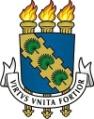 Universidade Federal do CearáPró-Reitoria de ExtensãoCoordenadoria da Agência de Estágios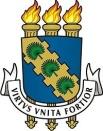 Universidade Federal do CearáPró-Reitoria de ExtensãoCoordenadoria da Agência de EstágiosESTAGIÁRIO (A)Nome:Curso/Semestre:Matrícula:                                          Fone:                                  E-mail:Empresa:Data da Contratação: __/__/__Área de Atuação:Supervisor:1. O estágio tem fornecido subsídios necessários para sua formação profissional?❒ Sim	❒ Não2. As atividades desempenhadas possuem afinidade com o seu curso?❒ Sim	❒ Não3. Como você avalia o andamento do seu Estágio?❒ Excelente	❒ Satisfatório❒ Bom	❒ Insatisfatório4. As atividades executadas durante o estágio refletem ao semestre vigente no curso?❒ Sim	❒ Não5. O supervisor de seu estágio fornece retorno sobre suas atividades e desempenho?❒ Sim	❒ Não6. A carga horária estipulada no Termo de Compromisso está sendo devidamente respeitada?❒ Sim	❒ Não7. O estágio lhe propicia o progresso de suas habilidades interpessoais?❒ Sim	❒ Não8. A empresa lhe concede espaço para elaboração ou reciclagem de ideias?❒ Sim	❒ Não9. Quanto ao ambiente físico, materiais e equipamentos de apoio a empresa tem lhe amparado nesse aspecto?❒ Sim	❒ Não